ПРАВИТЕЛЬСТВО РОССИЙСКОЙ ФЕДЕРАЦИИФЕДЕРАЛЬНОЕ ГОСУДАРСТВЕННОЕ БЮДЖЕТНОЕ ОБРАЗОВАТЕЛЬНОЕ УЧРЕЖДЕНИЕ ВЫСШЕГО ПРОФЕССИОНАЛЬНОГО ОБРАЗОВАНИЯ	«САНКТ-ПЕТЕРБУРГСКИЙ ГОСУДАРСТВЕННЫЙ УНИВЕРСИТЕТ»	(СПбГУ)Институт Наук о ЗемлеКафедра геофизикиТАРАСЕНКО Анна КонстантиновнаВыпускная квалификационная работаУточнение модели геологического строения осадочного чехла северо-западной части Восточно-Сибирского моря по сейсмическим данным МОВ-ОГТ 2DУровень образования:Направление  05.03.01 «Геология»Научный руководитель:к. ф.-м.н., доц. Сакулина Т. С..Рецензент:Зав. Отделом нефтегазоносности Арктики и Мирового Океана (ОНАиМО), ФГБУ «ВНИИОкеангеология»,  к. г.-м.н., Алексеева А.К.Санкт-Петербург2019АННОТАЦИЯВосточно-Сибирское море в настоящее время является одним из уникальных регионов мира, где расположены почти нетронутые запасы углеводородного сырья. В связи с труднодоступностью и суровыми климатическими условиями сеть геолого-геофизических профилей на данной территории весьма неравномерна. Представленная работа выполнялась в ФГБУ «ВНИИОкеангеология» в рамках Государственного контракта «Обеспечение геологоразведочных работ на углеводородное сырье на континентальном шельфе РФ, в Арктике и Мировом океане в 2018-2020 гг.»Целью работы являлось уточнение модели геологического строения осадочного чехла северо-западной части Восточно-Сибирского моря по сейсмическим данным МОВ-ОГТ 2D. Для этого была выполнена интерпретация глубинных сейсмических разрезов МОВ-ОГТ 2D в программном комплексе KINGDOM Suite 8.7. Для интерпретации были выбраны глубинные сейсмические разрезы по 12 профилям, расположенным в северо-западной части Восточно-Сибирского моря общей протяжённостью более 4800 км. Было прослежено 4 основных отражающих горизонта, соответствующих региональным поверхностям несогласия: A – акустический фундамент апт-альбского возраста; ESS1 – посткампанское несогласие; ESS2 – эоцент-олигоценовое несогласие; ESS3 – предмиоценовое несогласие.По результатам интерпретации сейсмических разрезов были построены структурные схемы, характеризующие строение опорных горизонтов в северо-западной части Восточно-Сибирского моря. Полученные материалы были использованы при составлении структурно-тектонических схем по основным отражающим горизонтам в пределах  шельфа Восточно-Сибирского и Чукотского морей, а также сопредельной зоны СЛО, которые позволяют создать актуализированную модель строения рассматриваемой акватории, а также выявить перспективные участки на углеводороды.Объем данной работы составляет 48 страниц, в ее состав включены 20 рисунков и 3 таблицы.. Содержание представлено 5 главами, написание которых осуществлялось по 7 литературным источникам и 2 интернет-ресурсам.ВВЕДЕНИЕАрктический шельф России, и в особенности Восточно-Сибирское море, в настоящее время является одним из уникальных регионов мира, где располагаются почти нетронутые запасы углеводородного сырья. На протяжении многих лет ведутся работы по изучению геологического строения Восточно-Сибирского моря, однако, в связи с неудобным географическим положением и сложной ледовой обстановкой, данная акватория изучена ещё недостаточно. Существующие представления о геологическом строении региона основаны на данных сейсмических работ, аэромагнитной съёмки, бурения скважин и др.Выпускная работа выполнена в ФГБУ «ВНИИОкеангеология» в рамках Государственного контракта «Обеспечение геологоразведочных работ на углеводородное сырье на континентальном шельфе РФ, в Арктике и Мировом океане в 2018-2020 гг.».Работы по контракту в целом направлены на оценку перспектив нефтегазоносности в указанном арктическом регионе и для этого выполняется интерпретация и обобщение большого объёма сейсмических данных МОВ ОГТ с целью создания актуализированной модели осадочного чехла.Цель выпускной работы: Уточнение модели геологического строения осадочного чехла северо-западной части Восточно-Сибирского моря на основе данных морской сейсморазведки МОВ-ОГТ 2D. Для достижения данной цели были поставлены следующие задачи:   систематизация данных о стратиграфической привязке отражающих горизонтов в Восточно-Сибирского море;построение представительных глубинных сейсмогеологических разрезов с выделением региональных несогласий;составление структурных схем, характеризующих строение основных поверхностей несогласия в осадочном чехле.Работа проводилась в 2 этапа:анализ фондовых и опубликованных данных по региону с составлением сводной таблицы о прослеженных ранее сейсмических горизонтах, сейсмокомплексах и их стратиграфической привязке;интерпретация сейсмических данных в интегрированном пакете Kingdom 8.7. с построением сейсмогеологических разрезов и структурных схем.ГЕОЛОГО-ГЕОФИЗИЧЕСКАЯ ХАРАКТЕРИСТИКА РАЙОНА РАБОТФизико-географические условияВосточно-Сибирское море – это окраинное море России, расположенное в Северном Ледовитом океане между Новосибирскими островами на западе (138°49'55.9" в.д.) и островом Врангеля на востоке (179°58'53.8" в.д.). Восточно-Сибирское море сообщается с морем Лаптевых проливами Санникова, Этерикан и Дмитрия Лаптева, а с Чукотским морем - проливом Лонга. Море полностью находится за Полярным кругом, а на берегу Чаунской губы (68°31'5" с.ш.)  располагается самая южная его точка (рис.1). Площадь Восточно-Сибирского моря составляет примерно 913 тыс. км2, средняя глубина достигает 54 м.Береговая линия Восточно-Сибирского моря изрезана заливами (Колымский залив, Омуляхская и Чаунская губа) и небольшими извилинами, образованными  устьями рек. Западная  часть побережья отличается от восточной. От Новосибирских островов и до устья Колымы берега пологи и низменны, а восточнее рельеф более гористых, и побережье  характеризуется наличием обрывов. Преобладают глубины моря до 20—25 м. К северо-востоку от устьев Индигирки и Колымы на морском дне отмечены относительно глубокие желоба. Область малых глубин в западной части моря образует Новосибирскую отмель [8]. Подводный рельеф шельфа равнинный и наклонён с юго-запада на северо-восток. Глубоких впадин и желобов не наблюдается. На западе образована Новосибирская отмель – область малых глубин. Наибольшие глубины сосредоточены в северо-восточной части. Климат характеризуется как полярный морской с признаками континентального. Вследствие того, что Восточно-Сибирское море располагается в высоких широтах,  оно находится в зоне атмосферных воздействий Атлантического и Тихого океанов. Материковый сток в Восточно-Сибирском море составляет примерно 250 м3/км, что соответствует всего лишь 10% от общего объема речного стока всех арктических морей. Самая крупная из впадающих рек — Колыма (130км3 воды в год), вторая — Индигирка — (60 км3 воды в год). Постоянные течения на поверхности Восточно-Сибирского моря образуют слабо выраженную циклоническую циркуляцию. Восточно-Сибирское море - самое ледовитое среди морей Арктики. Большую часть года оно покрыто льдом. Зимой развит припай, но наибольшее его распространение наблюдается в западной мелководной части.  На свободных ото льда пространствах моря развивается значительное волнение. Оно бывает наиболее сильным при штормовых северо-западных и юго-восточных ветрах. Максимальные высоты волн достигают 5 м, средняя их высота 3-4 м. Сильное волнение наблюдается главным образом в конце лета - начале осени, когда кромка льда отступает к северу.Геолого-геофизическая изученностьВ восточной части российского сектора Северного Ледовитого океана (СЛО) было проведено множество геологических и геофизических работ, однако изучена она крайне неравномерно, что не позволяет получить целостную картину о её геологическом строении и перспективах обнаружения различных видов полезных ископаемых. Современное представление о структуре литосферы и истории геологического развития базируется, в основном, на данных глубинных сейсмических зондирований (ГСЗ), сейсморазведки МОВ-ОГТ 2D, сейсмозондирований MOB, потенциальных полей и бурения в приполюсной части хребта Ломоносова. Геологическая изученностьГеологическое изучение СЛО началось в 50-е и 60-е годы ХХ века. С дрейфующих ледовых станций «Северный Полюс» велось донное опробование. Всего за период с 1958 по 1966 год было выполнено 29 станций донного пробоотбора. В 80-е годы ХХ была проведена Государственная Геологическая съемка масштаба 1:200 000 на островах Котельный и Бельковский (М.К. Косько и др. ., .). В 1985 году была издана Государственная Геологическая карта масштаба 1:200000. По результатам этих работ  ФГУП «ВСЕГЕИ» в 2004 году была составлена Государственная Геологическая карта России масштаба 1:2 500 000.В 2004г в приполюсной части хребта Ломоносова международной экспедицией ACEX-302 было выполнено глубоководное бурение. Четыре скважины вскрыли 428-метровую толщу осадочных образований в возрастном диапазоне от кампана до голоцена, что позволило уточнить стратиграфическую привязку сейсмокомплексов и генезис слагающих их осадков.Также, в акватории проводилось опробование верхней части осадочного чехла дночерпателями и грунтовыми трубками с судов. В 2007 г. с борта ледокола «Россия» отобраны 10-метровые колонки грунтовых трубок. В процессе выполнения работ вдоль геотраверса «Арктика-2007» с хребта Ломоносова было поднято несколько грунтовых трубок. В 2008 году опубликованы результаты детально датированных колонок грунтовых трубок на хребте Ломоносова (Spielhagen, Sellen et al., 2008 и др.) [4].Сейсмическая изученностьСейсмические исследования акватории СЛО начались в 1948 году Высокоширотной Воздушной Экспедицией (ВВЭ) «Север-1». Начиная с 60-х годов прошлого столетия к исследованиям подключилась дрейфующая станция «СП–13». По линии дрейфа баз воздушных высокоширотных экспедиций (ВВЭ) «Север» проводились площадные гидрографические промеры, попутно специалистами ВНИИОкеангеология и ПМГРЭ выполнялись исследования MOB, ГСЗ-МПВ.В начале 70-х годов на Новосибирских островах Полярной экспедицией НПО «Севморгео» были проведены сейсмологические наблюдения методом обменных волн землетрясений (МОВЗ), позволившие получить информацию о строении земной коры и распределении очагов землетрясений. По полученным материалам была установлена глубина поверхности Мохо – 32-34 км.С 70-х годов ХХ века на акватории проводились сейсмические зондирования МОВ, по результатам которых были получены временные и глубинные разрезы, характеризующие осадочный чехол хребта Гаккеля, котловин Амундсена, Макарова, Подводников, поднятия Ломоносова, а также исследования ГСЗ-МПВ, по результатам интерпретации которых был определён океанический тип коры хребта Альфа-Менделеева, хребта Ломоносова.В 2007 г. в составе экспедиции «Арктика-2007» на хребте Ломоносова и в зоне его сопряжения с материковой окраиной были проведены комплексные геолого-геофизические исследования: глубинные зондирования ГСЗ, а также зондирования МПВ и МОВ. По результатам данных работ была построена скоростная модель земной коры и верхней мантии хребта Ломоносова. Помимо этого вдоль данного профиля ОАО МАГЭ провело комплексные морские геофизические исследования хребта Ломоносова и зоны его сочленения со структурами о-вов Котельный и Де-Лонга (профиль А7). В 2009 году ОАО МАГЭ продолжила геофизические исследования моря Лаптевых, где отработан профиль А4 протяженностью 656,11 п. км, который на северо-востоке пересекается с региональным профилем А7. В разрезе данного профиля отражающие горизонты и положение стратиграфических комплексов увязывается с результатами бурения скважины ACEX-302 на хребте Ломоносова. В 2008-2010 гг. ФГУНПП «Севморгео» выполнило комплексные геолого-геофизические работы в восточной части Восточно-Сибирского моря по опорному профилю 5-АР (м. Биллингса - поднятие Менделеева), главной целью которых было получение новых сведений о глубинном строении восточной части этой акватории и увязка геофизических материалов, полученных ранее, включающие сейсмические наблюдения МПВ-ГСЗ и MOB ОГТ, непрерывное сейсмоакустическое профилирование, набортные гравиметрические и гидромагнитные измерения, а также геохимические исследования. Длина морской части профиля составила 560 км.В период 2010-2016 гг. ОАО МАГЭ проводила комплексные геолого-геофизические исследования континентальной окраины Восточно-Сибирского моря. В прибрежном шельфе острова Де-Лонга было отработано 3600 п. км профилей МОВ ОГТ (DL) в комплексе с гравиразведкой и магниторазведкой. На рис.2 представлены схема сейсмической изученности Восточно-Сибирского моря по состоянию на 01.01.2017.Гравиметрическая и магнитометрическая изученностьПроведение аэромагнитных и гравиметрических исследований в Восточно-Сибирском море началось в 60-х годах ХХ века, однако результаты не характеризовались большой точностью. Далее работы проводились как российскими научными организациями, так и иностранными, по результатам которых были составлены Государственные геологические карты. В 2007 году ОАО «МАГЭ» отработала профиль А7 в комплексе с сейсмическими работами МОВ ОГТ. В 2010 году были проанализированы и увязаны полученные ранее магнитометрические и гравиметрические данные российских и зарубежных съемок в областях СЛО, что позволило уточнить существующие ранее сведения о потенциальных полях СЛО, а также была составлена «Актуализированная карта гравитационных аномалий Арктики».С 2011 по 2013 год на континентальной окраине Восточно-Сибирского моря ОАО «МАГЭ» было проведены надводные гравиметрические исследования в комплексе с дифференциальной гидромагнитометрией и сейсморазведкой МОВ-ОГТ 2D. В результате были составлены карты изолиний магнитного и гравитационного полей. Таким образом,  несмотря на то, что в Восточно-Сибирском море было проведено множество геологических и геофизических исследований,  в связи с труднодоступностью и суровыми климатическими условиями сеть наблюдений неравномерная и негустая. В настоящее время изучение Восточно-Сибирского моря продолжается, а также проводится обобщение полученных данных, составление Государственных геологических карт, структурно-тектонических карт, обобщение материалов по стратиграфии, тектонике, геоморфологии, истории геологического развития, а также интерпретация геофизических материалов [4].Геологическое строениеТектоника и стратиграфияВ настоящее время тектоническое строение восточно-арктических морей России характеризуется низкой степенью изученности, однако существует множество моделей геологического строения. Согласно модели М.К. Косько (2014 г.) "Тектонической структуре Восточно-Арктического континентального шельфа Евразии свойственна блоковая делимость, совокупность блоков создает каркас, следуя которому удается распространить геологическую информацию с суши на акваторию". На рис.3 представлена карта районирования фундамента, сложенного разновозрастными системами Арктического складчатого пояса - байкальской, ранне- и позднекиммерийской консолидации. На шельфе распространена континентальная земная кора байкальского возраста консолидации. В Таймыро-Североземельской складчатой области распространены метаморфические комплексы и гранитоиды с изотопными датировками, близкими границе неопротерозоя и фанерозоя, которые наблюдаются также и на о. Врангеля. Вендско-кембрийские датировки цирконов из осадочных и магматических пород разного возраста на островах Де Лонга говорят о проявлении байкальских магматических событиях и метаморфических преобразованиях. В ранне- и позднекиммерийское время были сформированы складчатый фундамент Таймыро-Североземельской области на западе моря Лаптевых и поздние киммериды, подстилающие осадочный чехол в обширной части моря Лаптевых и в приматериковых акваториях морей Восточно-Сибирского и Чукотского. Эти деформации не сопровождались метаморфическими преобразованиями осадочных формаций в комплексы кристаллической консолидированной коры. «Отдельные  локальные участки приращения консолидированной коры могут экстраполироваться под осадочный чехол из районов, где они установлены на поверхности. Примерами служат приращение консолидированной коры комплексами Южно-Анюйской офиолитовой сутуры и позднекиммерийскими гранитоидами в районе Ляховских и Медвежьих островов» [6].Осадочный слой разделяется на два структурных этажа: верхний – собственно осадочный чехол, нижний - ранне- и позднекиммерийские складчато-надвиговые области, представляющие собой деформированный чехол на коре байкальского возраста консолидации (рис.4).Структуры Таймыро-Североземельской складчатой области простираются с суши на восток моря Лаптевых. На севере области на островах Пионер, Комсомолец, Октябрьской Революции складчатость и магматические события отнесены к элсмирской эпохе. Среди отложений наблюдаются терригенно-карбонатные формации ордовикского, силурийского и девонского возраста, а также кембрийские терригенные отложения. Выше залегают недеформированные континентальные и мелководно-морские верхнепалеозойские осадки. Южнее на о. Большевик и в Центрально-Таймырской области на поверхность выходят древние метаморфические породы с гранитами возрастом 920-850 млн. лет консолидированной коры и неопротерозойские карбонатные толщи, островодужные комплексы и офиолиты, осадочные отложения от вендского до раннекаменноугольного возраста. Ещё южнее складчатая структура образована карбонатными и терригенными породами мелководья (O-P) и вулканогено-осадочными породами с трапповым комплексом Сибири (P3-T1). Подошвой осадочного чехла в северной зоне служит верхнепалеозойское структурное несогласие, а в центральной и южной зонах – предъюрское несогласие [6] 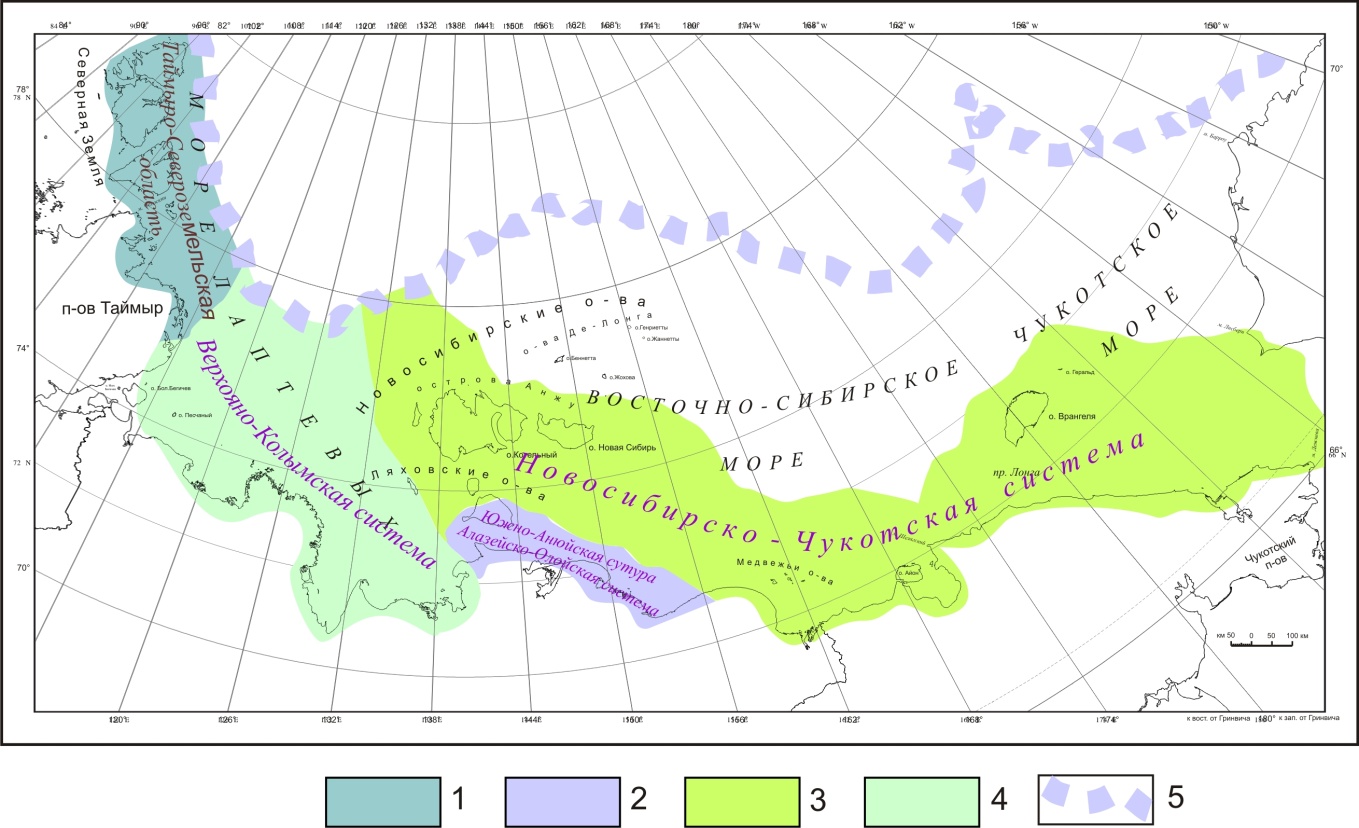 1- Таймыро-Североземельская складчатая область. 2, 3, 4, комплексы поздних киммерид Верхояно-Чукотской области: 2 –Южно-Анюйской офиолитовой сутуры и Алазейско-Олойской системы, 3 – Новосибирско-Чукотской системы, 4 – Верхояно-Колымской системы, 5 – бровка шельфаРисунок 4 Районирование нижнего структурного этажа осадочного слоя на шельфе [6]На восточно-арктический шельф с материка протягиваются складчатые системы позднекиммерийской Верхояно-Чукотской области северо-востока России: Верхояно-Колымская в море Лаптевых, Новосибирско-Чукотская на южную часть Восточно-Сибирского и Чукотского морей и Южно-Анюйская сутура с фрагментами Алазейско-Олойской системы в район Ляховских островов на небольшой участок прибрежной акватории [6]Верхояно-Колымская складчатая система от материка продлевается в северо-западном направлении в море Лаптевых, где с запада отделяется от ранних киммерид разрывными нарушениями вдоль побережья Таймыра, а с востоке - комплексами Южно-Анюйской сутуры и Новосибирско-Чукотской системы. Южной границей поздних киммерид являются южно-вергентные надвиги кряжей Прончищева и Чекановского на прибрежной суше – Оленёкская ветвь складок. Предполагается, что складчатый фундамент шельфа моря Лаптевых, так же, как и в Верхоянье сложен терригеными и карбонатными формациями чехла древнего Сибирского кратона, рифтогенными среднепалеозойскими магматическими и осадочными породами и позднепалеозойским – мезозойским верхоянский комплексом окраины Сибирской платформы. В основании деформированного чехла платформы залегают неопротерозойские пестроцветные известняки, доломиты, конгломераты и песчаники. Выше наблюдаются терригенные и карбонатные формации нижнего и среднего палеозоя. Наличие грубообломочных толщ среднепалеозойского возраста и проявления базитового магматизма, известные в Хараулахском хребте, отражают рифтогенный режим, характерный для платформенных и складчатых областей северо-востока Евразии. Верхоянский комплекс представлен P-J  глинисто-алевритовыми породами, песчаниками и конгломератами. В отложениях P3-T наблюдается вулканокластический материал. Верхнеюрско-нижнемеловые отложения вдоль южной границы складчатой системы представлены преимущественно глинистыми осадками, а на востоке – песчано-сланцевыми породами с турбидитами. Меловые отложения представлены угленосным континентальным комплексом, сложенным песчаниками, конгломератами и алевролитами с угольными пластами. В верхнемеловых отложениях местами наблюдаются туфы кислого состава. В кряже Прончищева присутствуют триасовые дайки долеритов и габбро-долеритов, похожих на сибирский трапповый комплекс. Структурный план акваториальной части Верхояно-Колымской складчатой системы повторяет материковый: тектоническая расслоенность, чередованием зон надвигов, опрокинутых и прямых складок. Вдоль побережья моря Лаптевых и на севере морей Восточно-Сибирского и Чукотского протягивается краевой прогиб. Комплексы Южно-Анюйской складчато-надвиговой шовной зоны выходят на о. Большом Ляховском. В юго-восточной части острова отложения представлены метаморфизованными магматическими породами основного и ультраосновного состава, предположительно, палеозойско-мезозойской офиолитовой ассоциации. Оливиниты, перидотиты и серпентиниты составляют тектонические пластины совместно с базальтами, габбро-долеритами и терригенным флишем. Также распространены амфиболиты и роговообманковые и глаукофановые сланцы. К среднем мелу приурочено внедрение гранитоидов. Вдоль южного берега распространены аргиллиты, алевролиты, песчаники, позднеюрские лавы и туфы островодужных базальтов. С Чукотского полуострова на акваторию, вероятно, протягиваются «средне-верхнепалеозойские базальт-кремнисто-карбонатные толщи задуговых бассейнов и островодужные вулканиты среднего и кислого состава, габброиды офиолитового комплекса с плагиогранитами, местами метаморфизованные вплоть до амфиболитов, триасовый терригенный флиш, а также мантийные гипербазиты с кумулятивными образованиями и комплексом параллельных даек» [6]. Юрско-раннемеловые комплексы, возможно, присутствуют на шельфе Восточно-Сибирского моря и сложены кремнистыми осадками, терригенными и туфотерригенными турбидитами, конгломератами и вулканитами.Комплексы Новосибирско-Чукотской системы распространены на юге Восточно-Сибирского и Чукотского морей. С юга они ограничены Южно-Анюйской сутурой, а на севере - региональными надвигами и краевыми прогибами. Между Новосибирско-Чукотской и Верхояно-Колымской системами проводится лишь условная граница в море Лаптевых. В западной части Новосибирско-Чукотской системы выделены отложения от ордовика до раннего мела.  Палеозойские отложения представляют собой морские терригенно-карбонатные формации и глинисто-кремнисто-карбонатные глубоководные фации S-D2. В конце девона происходил рифтогенез, сопровождающийся формированием турбидитовых прогибов и проявлением базитового магматизма. На границе палеозоя и мезозоя отмечается перерыв в осадконакоплении. Триасовые и юрские отложения представлены аргиллитами, глинами и алевролитами. На границе Новосибирско-Чукотской системы с Южно-Анюйской сутурой в конце юры-начале мела (берриас) формировались терригенные шельфовые отложения с пачками турбидитов. Затем в апт-альбское время внедрились гранитоиды. В восточной части Новосибирско-Чукотской системы присутствуют те же породы, что и в западной части. Вместе с ними  наблюдаются формации консолидированной коры и Охотско-Чукотского вулканического пояса. Кристаллические комплексы консолидированной коры обнажены на о. Врангеля, где представлены метаморфическими сланцами по кислым и основным вулканитами с мраморами и аркозовыми песчаниками, и на востоке Чукотского полуострова, где образованы биотитовыми гнейсами, кристаллическими сланцами, амфиболитами, кварцитами, мраморами мезо- неопротерозойского возраста. Отложения ордовика-нижнего девона представлены мелководными терригенно-карбонатными толщами. Выше с несогласием залегает девонский турбидитовый комплекс, прорванный гранитами. Отложения карбона залегают на подстилающих породах с размывом и представлены  лагунными гипсоносными карбонатно-терригенными породами с прослоями базальтов и кислых вулканитов. Отложения пермского периода -  морские терригенно-карбонатные и глинисто-кремнистые высокоуглеродистые. В нижнем триасе распространены преимущественно глинистые толщи с примесью вулканогенного материала. Отложения T1-2 характеризуются в основном глинисто-алеврито-песчаниковым составом. Позднеюрский-раннемеловой комплекс в кровле и в подошве ограничен несогласиями. Комплекс сложен песчаниками и вулканитами различного состава. В позднему мелу внедрялись интрузии кислых двуслюдяных гранитов и завершалось образование метаморфических куполов на востоке Чукотского полуострова [6].Сейсмостратиграфическая характеристикаСейсмостратиграфическая интерпретация осадочного чехла основана на сейсмостратиграфическом и сейсмофациальном анализе разрезов МОВ-ОГТ 2D, корреляции сейсмокомплексов и привязке отражающих горизонтов к данным сводной скважины ACEX-302, базирующейся на результатах глубоководного бурения 4-х скважин в приполюсной части хребта Ломоносва в 2004 г. Эти скважины вскрывают 428-метровую толщу осадков поверхности дна в стратиграфическом диапазоне от верхнего мела (кампана) до голоцена. Они заложены на сейсмическом профиле, и привязка волнового поля осуществлялась через данный профиль и профиль А7 (рис. 5).Также была рассмотрена стратиграфическая привязка сейсмокомплексов, выполненная рядом геологических организаций на основании морских сейсмических работ МОВ-ОГТ 2D, проведённых на шельфах Восточно-Сибирского и Чукотского морей (рис.6).Основанием осадочного чехла является поверхность акустического фундамента ТАВ. В восточно-арктическом регионе России данное несогласие относится к карбону – к элсмирскому этапу каледонской складчатости. Данный отражающий горизонт характеризуется амплитудной выразительностью и высокой интенсивностью. Его поверхностью имеет бугристую поверхность и осложнена многочисленными дизъюнктивными нарушениями. В разрезе Восточно-Сибирской континентальной окраины выделены региональные поверхности несогласия: пермское (PU), юрское (JU), нижнемеловое (LCU), брукское (BU), посткампанское (pCU) и предмиоценовое (RU), расчленяющие осадочный чехол на ряд сейсмостратиграфических комплексов (ССК): карбон-среднепермский (C1-P2), верхнеперско-среднеюрский (P3-J2), верхнеюрско-барремский (J3-K1br), апт-верхнемеловой (К1a-К2), палеогеновый (₽12-₽22/₽3), миоцен-четвертичный (N1-Q) [4].Каменноугольно-среднепермский ССК располагается между акустическим фундаментом и пермским несогласием PU. Его формирование обусловлено низким стоянием моря на границе средней и поздней перми. Временная мощность комплекса небольшая. В волновом поле является акустически слабовыраженным и характеризуется прерывистыми среднеамплитудными отражениями. Среднеинтервальные скорости достигают 6,2 км/с. Комплекс распространён лишь в нижних частях котловины Подводников и прогиба Вилькицкого. Верхнепермско-среднеюрский ССК выделен между пермским несогласием PU и юрским несогласием JU. Несогласие JU отражает, вероятно, крупный этап орогенеза, проявившийся в Восточно-Арктическом регионе в конце J2. Также граница среней-верхней юры ознаменуется понижением уровня Мирового океана. В направлении континентального склона кровля комплекса выклинивается на поверхность акустического фундамента и характеризуется подошвенным налеганием. Интервальные скорости, в целом, зависят от глубины погружения комплекса, и варьируют от 3,3 до 4,6 км/с. Формирование преимущественно терригенного комплекса происходило в условиях шельфа. Верхнепермско-среднеюрские отложения выделены на Новосибирских островах и на о. Врангеля. Верхнеюрско-барремский ССК, ограниченный в подошве и кровле юрским JU и брукским BU несогласиями соответственно, формировался в условиях растяжения, которому предшествовал среднеюрский орогенез. Отложения представлены терригенными породами со сланцами и достигают мощности 2500 м. Сейсмические скорости составляют примерно 3,5-4,5 км/с, а волновая картина характеризуется высокими амплитудами. Несогласие BU в кровле комплекса фиксирует завершение брукско-чукотской орогении, полностью преобразовавшей тектонический облик Чукотки, северной Аляски и шельфа Чукотского моря. Апт-верхнемеловой ССК  расположен между брукским BU и посткампанским pCU несогласиями. По литологическому составу представлен терригенными и вулканогенно-осадочными отложениями апт-позднемелового возраста. В прогибе Вилькицкого и в котловине Подводников комплекс является акустически прозрачным, что говорит о возмодной лавинной седиментации. Среднеинтервальные скорости достигают 3,6 км/c. Посткампанское несогласие pCU разделяет горизонтально-слоистые кайнозойские комплексы и деформированные мезозойские отложения. Его формирование, вероятно, связано с изменением обстановки осадконакопления на границе мела и палеогена, которое было вызвано начальной фазой раскрытия Евразийского бассейна. На Северном склоне Аляски и прилегающем шельфе апт-верхнемеловой ССК сопоставляется с нижнебрукским комплексом ранне-позднемелового возраста, ограниченным региональными несогласиями BU и mBU. Несогласие mBU сформировалось в начале палеогена, когда прилегающая территория и значительная часть акватории в результате тектонических процессов была выведена на поверхность и эродирована.Палеогеновый ССК ограничен посткампанским pCU и предмиоценовым RU несогласиями и включает верхнепалеоцен-среднеэоценовые отложения. В скважине ACEX они представлены алевропелитами и бикремнистыми глинами. Интервальные скорости составляют 2,8–3,2 км/с. Отражения палеогенового ССК является высокоамплитудными. Региональное предмиоценовое несогласие RU фиксирует подошву верхнего сейсмокомплекса на хребте Ломоносова и является динамически ярко выраженным отражающим горизонтом. Также, несогласия RU и коррелируются с границами LU (Ломоносовское несогласие) и LR-3 (региональное несогласие), которые выделены зарубежными исследователями. Миоцен-четвертичный ССК ограничен региональным предмиоценовым несогласием RU в подошве и дном моря в кровле. В скважине ACEX он сложен алевролитами с песчаными прослоями. Неогеновый комплекс разделяется на два подкомплекса мессинским несогласием МU. На суше кайнозойские отложения, представленные континентальными, прибрежно-морскими угленосными и мелководно-морскими обсадками [4].Перспективы нефтегазоносностиВ пределах Восточно-Сибирского моря выделяются две крупные перспективные нефтегазоносные провинции (ПНГП)  Новосибирско-Чукотская и Восточно-Арктическая (рис.7).Новосибирско-Чукотская ПНГП охватывает южную часть Чукотского моря и южную, западную и северо-западную части Восточно-Сибирского моря. В ее составе выделены две перспективные нефтегазоносные области: Новосибирская ПНГО и Южно-Чукотская ПНГО [1].Новосибирская ПНГО выделена в пределах южной и западной частей акватории Восточно-Сибирского моря. Перспективы нефтегазоносности связаны с наращиванием чехла  кайнозоскими отложениями в северо-западной части ПНГО.Южно-Чукотская ПНГО расположена в южной части Чукотского моря и представлена мезо-кайнозойским комплексом осадочных пород. Наибольшие мощности осадочного чехла отмечены во впадинах, а в районе поднятий Врангелевско-Геральдского и  Шелагского его мощность уменьшается.Восточно-Арктическая ПНГП охватывает северо-восточную часть Восточно-Сибирского моря и северную часть Чукотского. В ее составе выделены две ПНГО: Де-Лонга и Северо-Чукотская.ПНГО Де Лонга выделена в северо-восточной части Восточно-Сибирского моря. Перспективы нефтегазоносности связаны с локальными объектами, выделенными в кайнозойском комплексе северо-западного и северо-восточного обрамления поднятия Де Лонга.Северо-Чукотская ПНГО расположена в северной части Чукотского моря и практически совпадает по контурам с Северо-Чукотским прогибом. Осадочный чехол ПНГО сложен преимущественно отложениями кайнозоя, мела и возможно юры, и достигает глубины 20-22 км. В пределах Северо-Чукотского прогиба выделяются клиноформный комплекс в отложениях палеогена и конусы выноса терригенного материала в отложениях неогена, которые сходны по строению с аналогичными  отложениями Охотского моря, где являются нефтегазоносными. Известно, что оценка перспектив нефтегазоносности производится с учётом таких факторов как: мощность осадочного чехла, структурно-тектонический, литолого-стратиграфический факторы, литологические особенности разреза, время последнего мощного прогибания, роль магматизма. Мощность осадочного чехла достигает максимальных значений (до 18 км) во впадинах: в Новосибирском прогибе и в пределах континентального склона от поднятия Де-Лонга к котловине Подводников. Поднятие Де-Лонга, поднятие Менделеева, Северо-Чукотский прогиб и прогиб Вилькицкого формируют Де-Лонгско-Менделеевскую седловину, где под верхнемеловым-кайнозойским чехлом развит мощный палеозой-мезозойский терригенно-карбонатный комплекс. Это служит геологическими предпосылками для того, чтобы считать данный район перспективным для поисков углеводородов.К структурно-тектоническим факторам относятся тектогенные зоны – ступенчатые сбросы фундамента, горстово-блоковые выступы и вулканогенные поднятия в области перехода континент – океан, которые ограничивают внутренние впадины, где в свою очередь возможно накопление черносланцевых толщ.  В большинстве осадочных бассейнов современных пассивных окраин черносланцевые толщи являются основными нефтематеринскими породами.Амеразийский бассейн относится к обстановке длительного прогибания и тектонические нарушения, находящиеся в состоянии растяжения, могут служить путями миграции углеводородов от источников генерации к тектонически экранированным ловушкам [4]. Также проводится аналогия с месторождением углеводородов на Аляске Прадхо-Бэй, которое расположено в Восточно-Арктическом ПНГП и приурочено к валообразному поднятию Дуга Барроу, где осадочный чехол залегает на каледонском фундаменте.  В северной и северо-восточной части Восточно-Сибирского моря также распространён каледонский фундамент, что является основанием считать данный регион перспективным на нефть и газ.В результате литологического анализа разреза было выделено несколько перспективных нефте-газоносных комплекса: триасовый, меловой, верхнемеловой-палеогеновый.Триасовый комплекс, сложенный терригенными породами морского происхождения с глинистыми прослоями, может рассматриваться как нефтематеринский ПНГК, меловой, представленный ритмично чередующими пачками вулкногенно-осадочных пород, - как газоматеринский ПНГК. Верхний ПНГК рассматривается как перспективный для поисков ловушек тектонического, литолого-стратиграфического типа, где возможны залежи углеводородов. Таким образом, для формирования залежей углеводородом наиболее перспективными являются K2 - KZ отложения (отложения лавинной седиментации, обладающие хорошими фильтрационо-ёмкостными свойствами) [4]. СЕЙСМИЧЕСКИЕ РАБОТЫ МОВ-ОГТ 2D 2.1 Полевые работыВ работе использованы  сейсмические данные МОВ-ОГТ 2D , полученные ОАО МАГЭ в 2007 году на НИС «Профессор Куренцов» (профили А4 и А7) и в 2011-2012 гг. на НИС «Геолог Дмитрий Наливкин» (профили DL) (рис.8). Сведения о профилях приведены в таблице 2.Таблица 1Все данные сейсмические работы проводились по стандартной методике и с использованием типового набора оборудования.Система возбуждения упругих колебаний;Система приёма сейсмических колебаний;Регистрирующая аппаратура.В таблице 3 приведена характеристика оборудования, используемая при проведении данных геофизических работ. Таблица 2 Характеристика используемого оборудованияГеофизические исследования сопровождались морскими геодезическими работами, целью которых являлось: определение координат точек геофизических наблюдений (привязка по спутниковой навигационной системе «NAVSTAR» в системе координат WGS-84;вывод судна в заданные точки;точное вождение судна по профилям;непрерывное эхолотирование на геофизических профилях [3].2.2 Обработка данных МОВ-ОГТ 2DРайон исследования характеризуется относительно благоприятными сейсмогеологическими условиями. На северо-западе территории расположен континентальный склон с мощным осадочным чехлом и чётко прослеживающимися отражающими горизонтами. Центральная и юго-восточная части характеризуются малыми глубинами и маломощным осадочным чехлом. В результате анализа первичных временных разрезов были выявлены следующие волны-помехи: интенсивные полнократные и частичнократные волны в глубоководной части и на континентальном склоне; головные волны в мелководной части разреза; дифрагированные волны от зон тектонических нарушений; реверберационные волны на мелководной части разреза; некогерентный шум на различных участках профиля, связанный с волнениями моря [2].Целью обработки сейсмических данных является подавление волн-помех и выделение полезного сигнала для получения качественного изображения геологической среды. Известно, что обработка сейсмических данных носит итерационный характер с многократным повторением процедур для улучшения результатов. Как указывалось выше, для интерпретации использовались сейсмические данные, обработка которых выполнялась в разные годы. Последовательность процедур обработки для разных объектов между собой несколько различается, однако, в общем случае, состоит из следующих этапов:Ввод данных и предварительная обработка включает в себя следующие процедуры:демультиплексация цифровых записей - преобразования исходных данных из формата SEG-D в формат обрабатывающей системы;ввод геометрии и сортировка по ОСТ;редактирование сейсмических трасс (исключение сбойных трасс,  обнуление бракованных участков, удаление амплитудных выбросов, изменение полярности и т.д.)Обработка до суммированияначальный мьютинг (обнуление начальных участков сейсмических трасс, где в области первых вступлений регистрируются преломленные и поверхностные волны);коррекция амплитуд – изменение относительных величин амплитуды сигнала, учитывающее воздействие различных физических факторов на интенсивность регистрируемых сигналов (геометрическое расхождение и поглощение);широкополосная фильтрация - подавление низко– и высокочастотных составляющих, не относящихся к частотной характеристике полезного сигнала, с целью повышения амплитудной разрешенности сигнала;фильтрация в f-k области – подавление низкоскоростных волн техногенного происхождения;деконволюция, задачей которой является сжатие сигнала и повышение временной разрешённости сигнала;ввод статических поправок, которые устраняют искажения времён прихода волн (поправки за заглубление источников возбуждения и сейсмоприемников);ввод кинематических поправок, которые рассчитываются основе скоростного анализа сейсмограмм ОСТ (вертикальный и горизонтальный спектры скоростей). Они позволяют устранить различия во временах прихода волн, вызванных неодинаковым удалением источников от приёмников, и подавить кратные волны и выделить полезные[5].Суммирование ОСТ – получение временного разреза.Некоторые процедуры обработки при необходимости повторяются, чтобы в результате был получен качественный суммарный разрез.Обработка после суммирования разреза ОСТ:миграция – построение сейсмического изображения с учётом сейсмического сноса;полосовая фильтрация;деконволюция и т.д.Вывод суммотрасс в виде файлов формата Seg-Y Для передачи результатов обработки в интерпретационный комплекс в паспорта трасс файлов формата SEG-Y вводились географические и прямоугольные координаты [3].ИНТЕРПРЕТАЦИЯИнтерпретация сейсмических данных МОВ-ОГТ 2D направлена на изучение полученных в результате обработки сейсмических (временных, глубинных) разрезов и их истолкование с геологической точки зрения. Интерпретация включает несколько этапов для решения следующих основных задач: создание базы геолого-геофизической информации;увязка сейсмических данных разных лет;стратиграфическая привязка отражающих горизонтов к скважинным данным;корреляция и пикирование отражающих горизонтов (ОГ), выделение и трассирование разрывных нарушений;построение глубинных сейсмогеологических разрезов с отображением основных отражающих горизонтов;построение геологических моделей районов исследования (структурных и структурно-тектонических схем);выделение сейсмостратиграфических комплексов;оценка литологического состава слоев по динамике сейсмических сигналов;реконструкция условий осадконакоплений;выявление структурных ловушек углеводородов, зон развития коллекторов и определение фильтрационно-ёмкостных свойств (ФЕС) и других геологических параметров толщ. Интерпретация сейсмических данных, представленных в данной работе, выполнялась в программном комплексе Kingdom Suite 8.7. Это геоинформационная система, включающая много возможностей для интерпретации геолого-геофизических данных, основными из которых являются следующие: загрузка/выгрузка сейсмических данных в формате SEG-Y; корреляция горизонтов, тектонических нарушений и структурное картопостроение в вариантах 2D и 3D; обработка данных ГИС, моделирование, расчет сейсмических атрибутов.В рамках ВКР выполнена только структурная интерпретация, завершающаяся построением структурных схем по основным отражающим горизонтам и структурно- тектонических карт. Исходными данными служили  глубинные сейсмические разрезы МОВ-ОГТ разных лет обработки.3.1 Стратиграфическая привязка отражающих горизонтовКак указывалось в разделе 1.3.3, стратиграфическая привязка отражающих горизонтов на сейсмических профилях осуществлялась через региональный профиль А7 к единственной для восточной части Российской Арктики сводной скважине ACEX-302 на хребте Ломоносова.В результате анализа архивных материалов (отчётов по данным проектам) была составлена сводная таблица, отображающая информацию о прослеженных ранее горизонтах, сейсмокомплексах и их стратиграфической привязке (табл.3).  Из множества отражающих горизонтов было выбрано только четыре, которые прослежены на всех профилях и расположены в тех стратиграфических диапазонах, к которым могут быть приурочены элементы нефтегазоносных систем (флюидоупоры, коллекторы и нефтематеринские толщи): A (акустический фундамент), ESS1 (посткампанское несогласие), ESS2 (эоцен-олигоценовое несогласие), ESS3 (предмиоценовое несогласие).3.2 Увязка сейсмических данных разных летОбъектами интерпретации являются сейсмические профили разных лет и разных проектов. Сначала был проведён анализ полученных в формате SEG-Y глубинных разрезов, в результате которого было выявлено, что такие сейсмические данные обладают разными амплитудно-частотными характеристиками, некоторые профили характеризуются низкой разрешённостью, а также преобладают волны-помехи. Это означает, что во всех трёх проектах  были использованы различные алгоритмы обработки. Из-за отсутствия первичных данных произвести переобработку не представилось возможным. Ещё одной проблемой, с которой можно столкнуться, является невязка между временными или сейсмогеологическими разрезами в точках пересечения профилей. Невязка профилей одного проекта может быть связана с некорректной обработкой сейсмических данных. Устранить её можно либо при помощи дообработки, либо на этапе интерпретации. Сейсмические разрезы разных проектов могут не увязываться между собой, также, из-за наличия разного уровня линии приведения разрезов, выбранной на этапе обработки, по полярности, и по другим динамическим характеристикам волновых картин. В данном случае есть два варианта увязки: ручная и автоматическая. Таблица 3Информация о прослеженных ранее горизонтах, сейсмокомплексахи их стратиграфической привязкеРучная увязка осуществляется путем сравнения формы сейсмического сигнала в точках пресечения профилей, определения временных невязок и их распределения путем ввода в разрезы статических поправок [9].Автоматическая увязка предусмотрена в интерпретационных системах и выполняется более формально. Расчет невязок на пересечении профилей в данном случае выполняется по каждому горизонту, прокоррелированному в пределах исследуемой площади. На каждом пересечении рассчитывается невязка с секущими профилями и далее она разбрасываются по всей площади. Для увязки фазовых сдвигов выполняется процедура доворота фазы, при которой подбирается угол доворота [1]. Принято использовать как ручную, так и автоматическую увязки для более корректного результата. 3.3 Корреляция отражающих горизонтов и тектонических нарушений. Построение сейсмогеологических разрезовПо динамическим характеристикам в волновом поле сейсмических разрезов северо-западной части Восточно-Сибирского моря выделяются горизонты, связанные с поверхностью акустического фундамента и границами в мезозойско-кайнозойском осадочном чехле. На сейсмогеологических разрезах выделены основные отражающие горизонты: акустический фундамент (жёлтым цветом), ESS1 (зелёным цветом), ESS2 (розовым цветом), ESS 3 (синим цветом) и дно моря (голубым цветом). Разрезы были составлены в горизонтальном масштабе 1:1000000 по профилям A4, DL1101, DL1212; DL1213; 1:2000000 по композитному профилю DL и в масштабе 1:3000000 по профилям А7 и по композитному профилю А4-А7; вертикальный масштаб – 1: 100 000.На рис. 9-14 приведены наиболее представительные сейсмогеологические разрезы до глубины 11 000 м, отображающие геологическое строение осадочного чехла, включая акустических фундамент, а также рельеф дна моря.Опорный горизонт A фиксирует поверхность акустического фундамента, характеризующегося достаточно расчленённым рельефом и глубинами погружения от 100 до 15500 метров. Горизонт A выделяется как интенсивное одно-двухфазное отражение на границе между регулярной и акустически прозрачной записью. Наблюдается налегание и прилегание осадочного чехла. Ввиду наличия множества разрывных нарушений, амплитудная выразительность изменчива. Горизонт ESS1 прослеживается на глубинах от 650 м до 5000 м и характеризуется высокой динамической выразительностью.Горизонт ESS2 выделяется на глубинах от 280 до 5500 м. Это высокоамплитудное отражение, разделяющее подстилающие комплексы от вышележащих клиноформных комплексов. Горизонт ЕSS2 выклинивается в центральной части поднятия Де-Лонга и не прослеживается на юго-востоке района исследования.Горизонт ESS3 прослеживается на глубинах от 190 до 4800 м и отделяет клиноформную толщу от параллельно-слоистой. По динамическим характеристикам данное несогласие выделяется как высокоамплитудное отражение. Выклинивается к юго-восточной части поднятия Де-Лонга.Выделение тектонических нарушенийПри анализе сейсмических разрезов наблюдается развитие разрывных нарушений Разрывные нарушения выделялись после пикировки отражающих горизонтов на основе следующих основных визуальных признаков [5],[7]: разрыв и смещение фазы одного и того же отражающего горизонта;разные углы наклона осей синфазности по обе стороны тектонического нарушения;наличие дифрагированных волн;аномальные участки, характеризующие ослабления амплитуды волны, которые говорят о наличии зоны трещиноватости; изменение динамической выразительности записи;исчезновение опорных горизонтов и появление новых.3.4 Построение структурных и структурно-тектонических схемГлубинные сейсмогеологические разрезы служат основой для структурных построений. В программном комплексе Kingdom были построены фрагменты структурных  схем по четырём основным отражающим горизонтам и дну моря. Их масштаб составляет 1: 7 500 000, шаг между изолиниями глубин 500 м для поверхности акустического фундамента, 200 м для поверхности ОГ ESS1 и 150 м для поверхностей ОГ ESS2, ESS3 и дна моря. Структурные схемы по поверхности акустического фундамента (А), отражающим горизонтам осадочного чехла ESS1, ESS2, ESS3 и поверхности дна моря представлены на рис. 15 и 16.Опорный горизонт А, отождествляемый с поверхностью акустического фундамента, интерпретируется как региональное несогласие, связанное с главной структурной перестройкой региона в апт-альбское время. На схеме видно, что он погружается на глубины от 100 м на поднятии Де Лонга до 15500 м в Западно-Лаптевском прогибе. В южной части территории наблюдаются локальные погружения рельефа акустического фундамента, фиксирующие Анисинский, Анжуйский и Новосибирский прогибы. На северных профилях DL выделяется Северо-Западная впадина глубиной до 10000 м.Отражающий горизонт ESS1 соответствует посткампанскому несогласию, связанному с остановкой гранитоидного плутонизма и выравниванием рельефа, произошедшего на границе мела и палеогена. Глубины погружения варьируют от 650 м до 5000 м в Северо-Западной части. На схеме видно, что данный горизонт прослеживается только в центральной части территории и выклинивается на хребте Ломоносова, в восточной части поднятия Де Лонга и на западе района исследования.Горизонт ESS2 достигает глубин от 280 м до 5000 м в Северо-Западной впадине. ОГ ЕSS2 выклинивается в центральной части поднятия Де-Лонга и не прослеживается на юго-востоке района исследования. На профиле А4 выделяются Анисинский, Анжуйский и Новосибирский прогибы.Горизонт ESS3 прослеживается на глубинах от 190 м до 4800 м. На схеме чётко выделяется Северо-Западная впадина. В юго-восточной части поднятия Де Лонга граница выклинивается. Максимальная глубина погружения дна моря в Северо-Западной впадине составляет более 3000 м, минимальная глубина составляет около 100 м.Проинтерпретированные автором разрезы в северо-западной части Восточно-Сибирского моря  были использованы специалистами ФГБУ «ВНИИОкеангеология» в программе ArcGIS при составлении структурно-тектонических схем по основным отражающим горизонтам в пределах шельфа Восточно-Сибирского и Чукотского морей и сопредельной зоны СЛО (рис.17-20) [1]. ЗАКЛЮЧЕНИЕВ данной работе представлены результаты интерпретации двенадцати сейсмических глубинных разрезов по профилям МОВ-ОГТ 2D, выполненных в северо-западной части Восточно-Сибирского моря в разные годы в рамках разных проектов. По результатам анализа архивных материалов (отчётов по данному региону) была составлена сводная таблица, отражающая информацию о всех ранее выделенных  горизонтах, сейсмокомплексах и их стратиграфической привязке, что позволило проследить и увязать на глубинных сейсмических разрезах основные отражающие горизонты, характеризующие строение поверхностей региональных несогласий:A (акустический фундамент) – апт-альбское дихронное несогласие;ESS1 – посткампанское несогласие;ESS2 – эоцен-олигоценовое несогласие;ESS3 – предмиоценовое несогласие,В результате были построены структурные схемы, отображающие рельеф перечисленных поверхностей несогласия и характеризующие структурно-геологическое строение района исследования. На сейсмогеологических разрезах и структурных схемах выделяются Анисинский, Анжуйский и Новосибирский прогибы и Северо-Западная впадина, характеризующиеся погружениями рельефа коррелируемых горизонтов, а также поднятие Де Лонга и Хребет Ломоносова, где наблюдается их выклинивание.Таким образом, была уточнена модель геологического строения осадочного чехла северо-западной части Восточно-Сибирского моря. Представленные в работе данные были использованы при составлении структурно-тектонических схем по основным отражающим горизонтам в пределах  шельфа Восточно-Сибирского и Чукотского морей и сопредельной зоны СЛО, которые позволяют создать актуализированную модель строения восточной части Российской Арктики и выявить перспективные участки на углеводороды. СПИСОК ЛИТЕРАТУРЫФондовые материалы:Алексеева А.К. и др. Отчёт за 2018 год о проведении тематических и опытно-методических работ, связанных с геологическим изучением недр, г. Санкт-Петербург, ФГБУ «ВНИИОкеангеология», 2018 г.Кириллова Т.А. и др. Отчет по объекту ГК № 19/03/720-13 «Изучение осадочного чехла и глубинного строения земной коры хребта Ломоносова и прилегающих геологических структур восточно-арктического шельфа», Мурманск, ОАО «МАГЭ», 2010 г.Кириллова Т.А. и др Отчёт по объекту «Региональные комплексные геофизические исследования с целью оценки перспектив нефтегазоносности Центрально-Лаптевского района и осадочных бассейнов Лаптевоморской континентальной окраины», ГК № 15/03/70-20 от 06 июля 2009 г., Мурманск, ОАО «МАГЭ», 2011 г.Кириллова Т.А. и др. Отчет по объекту ГК № 23/03/70-52 от 25 июля 2011г. «Изучение геологического строения и оценка перспектив нефтегазоносности осадочных бассейнов континентальной окраины Восточно-Сибирского моря», Мурманск, ОАО «МАГЭ», 2013 г.Монографии:Боганик  Г. Н.,  Гурвич  И. И.  Сейсморазведка:  учеб. для вузов. – Тверь: Изд-во АИС, 2006. 744 с.Косько М.К. Тектоническая модель восточного сектора Арктического шельфа и сопредельных глубоководных зон Северного Ледовитого океана, г. Санкт-Петербург, ФГБУ ВНИИОкеангеология, 2014 г.Шмарева, М.Б. Диагностические признаки выделения тектонических нарушений в сейсмических временных полях: метод указания . – Ухта : УГТУ 2012. – 15 сРесурсы сети Интернет:География - https://geographyofrussia.comPetroleum Engineers - www.petroleumengineers.ru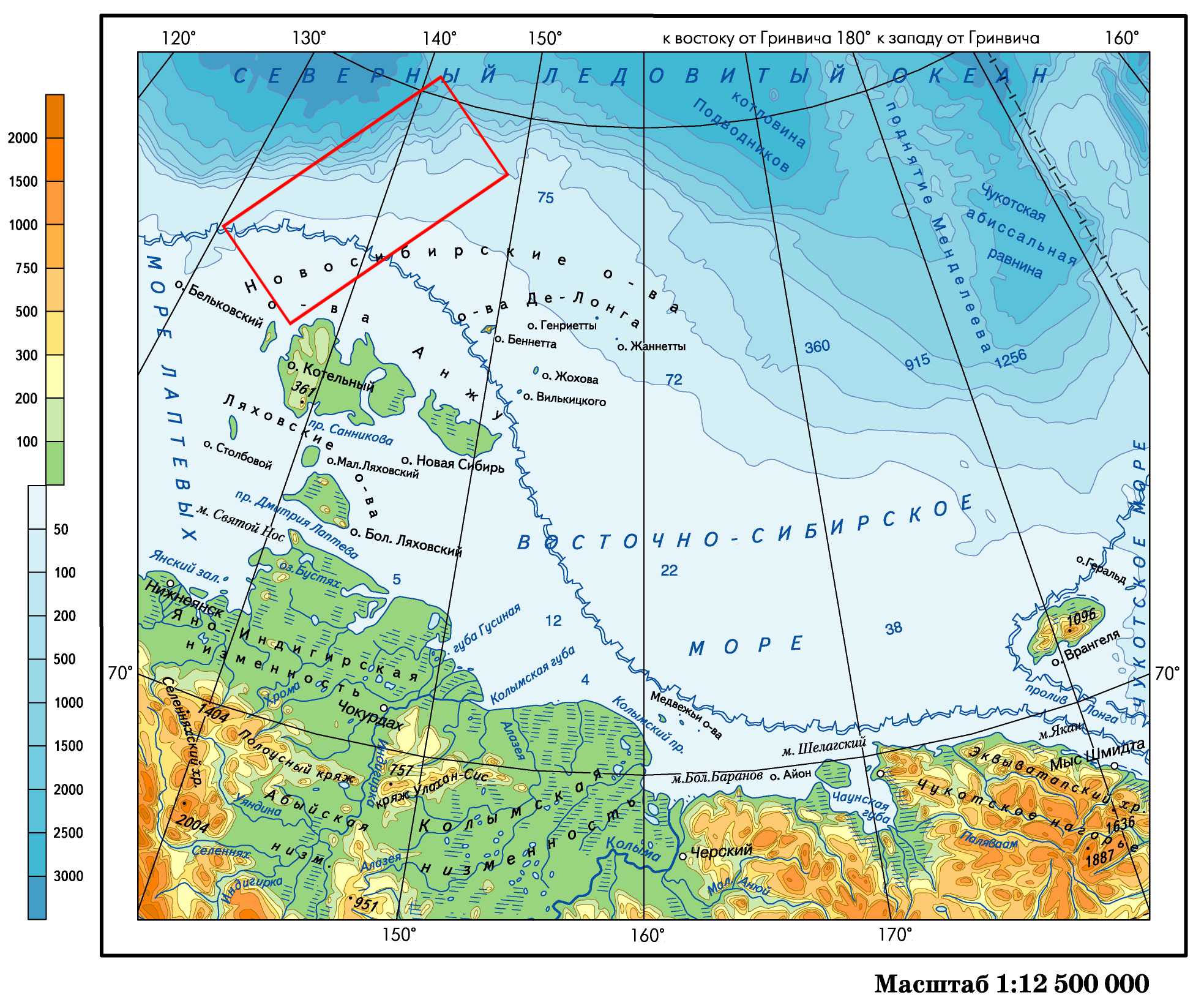 Рисунок 1 Физическая карта Восточно-Сибирского моря [8]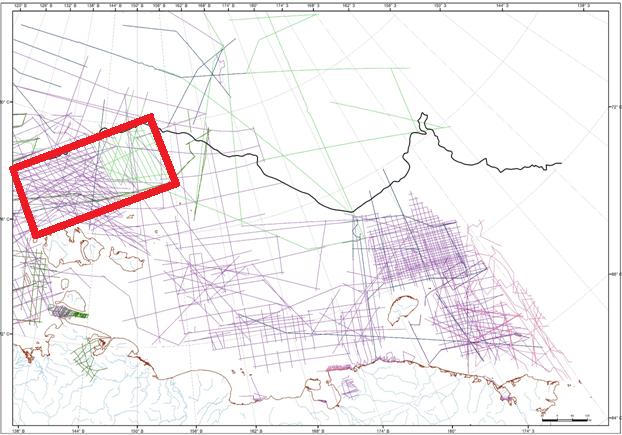 Рисунок 2 Схема сейсмической изученности Восточно-Сибирского моря [1]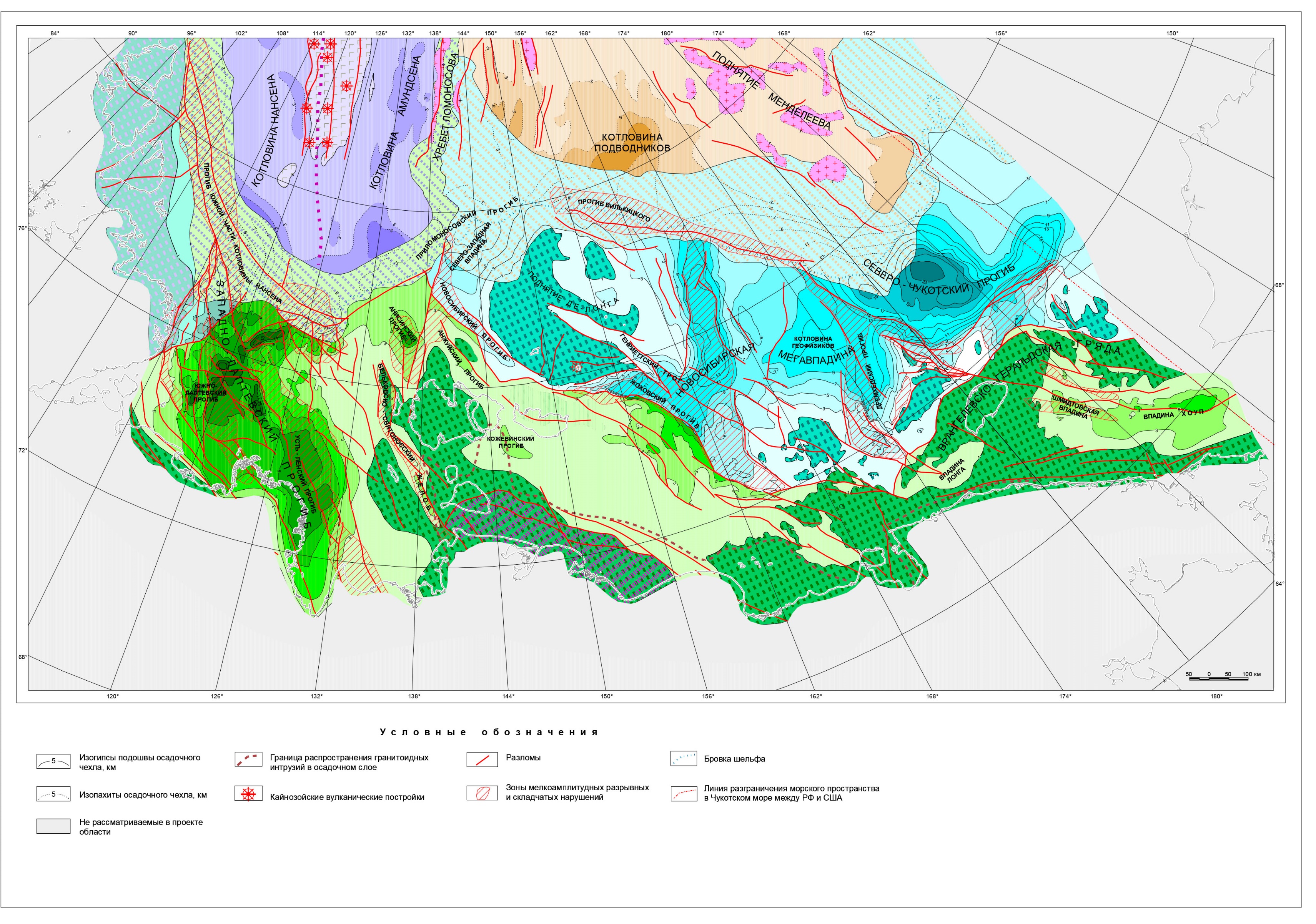 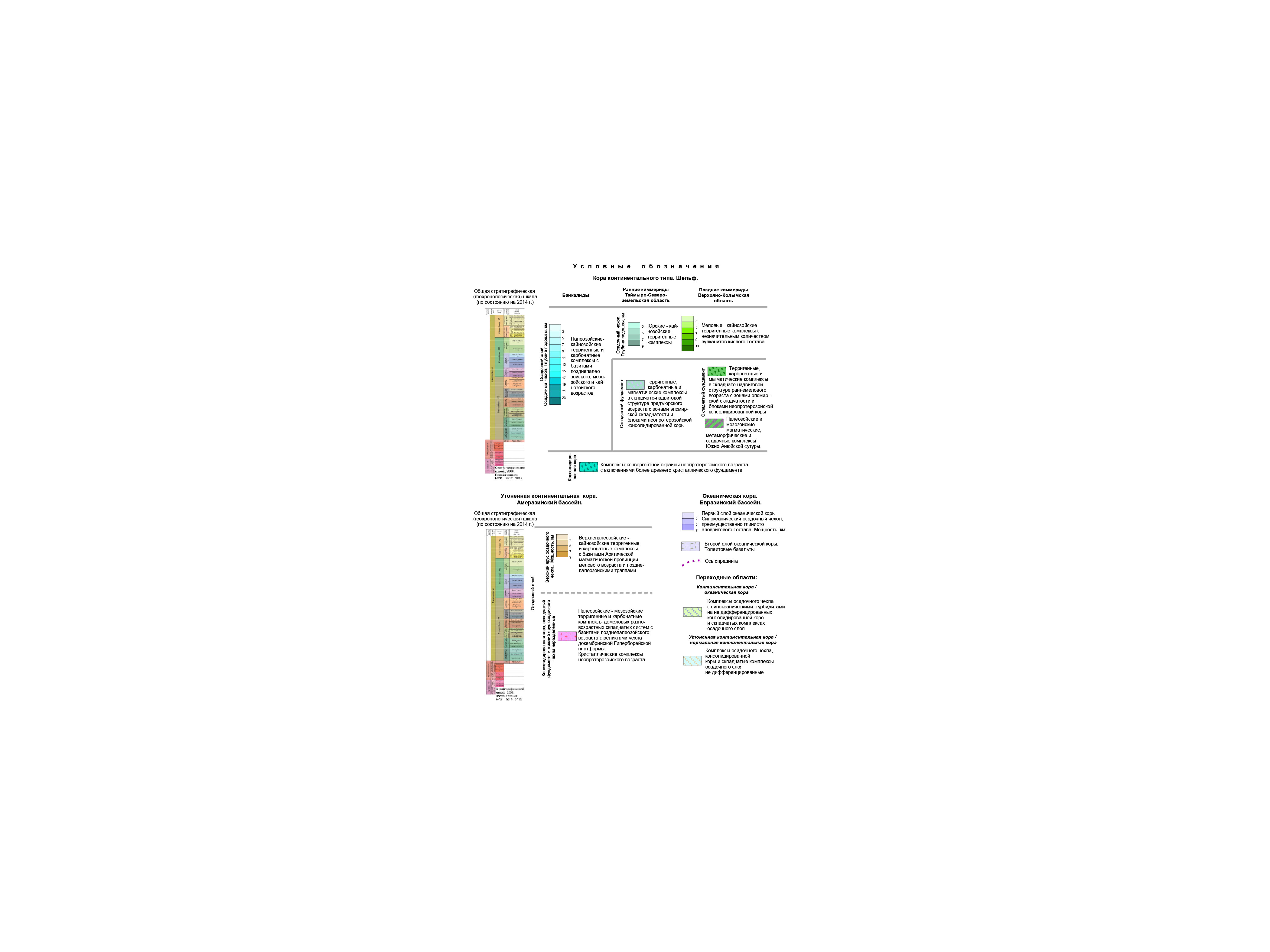 Рисунок 3 Структурно-тектоническая схема Восточно-Арктических морей России [6]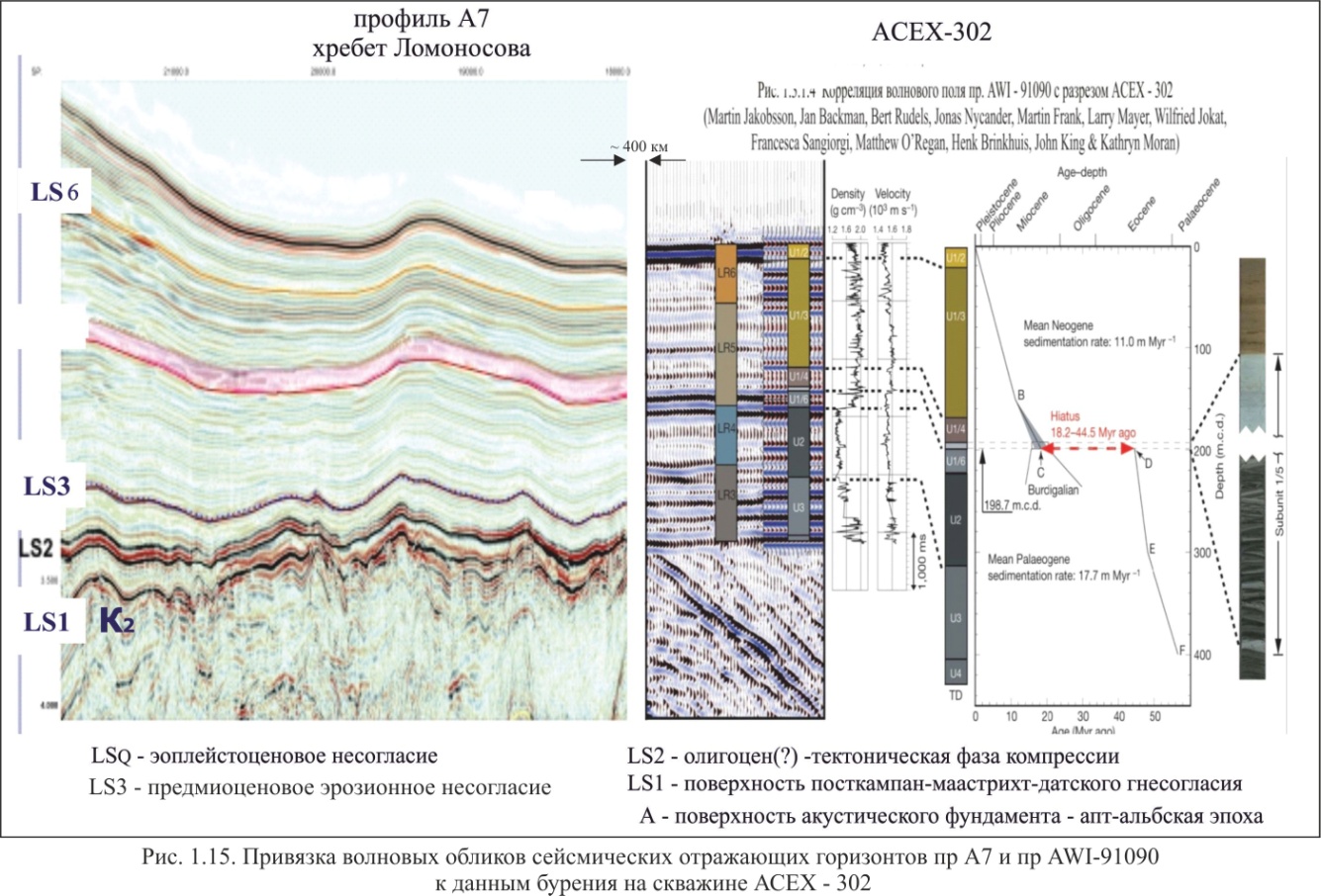 Рисунок 5 Привязка отражающих горизонтов через профили А7и AWI-91090 [4]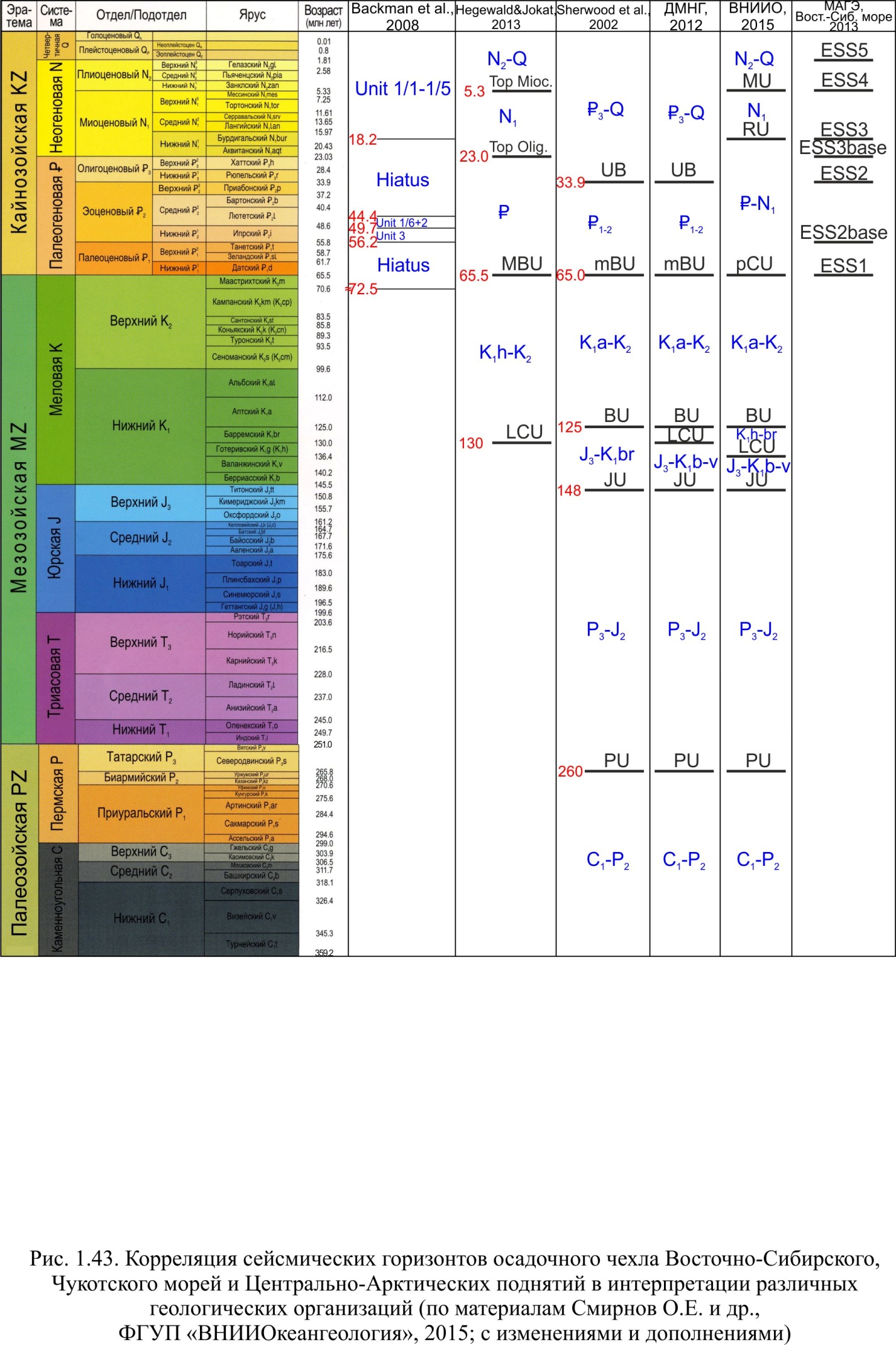 Рисунок 6 Корреляция сейсмических горизонтов осадочного чехла Восточно-Сибирского и Чукотского морей [4]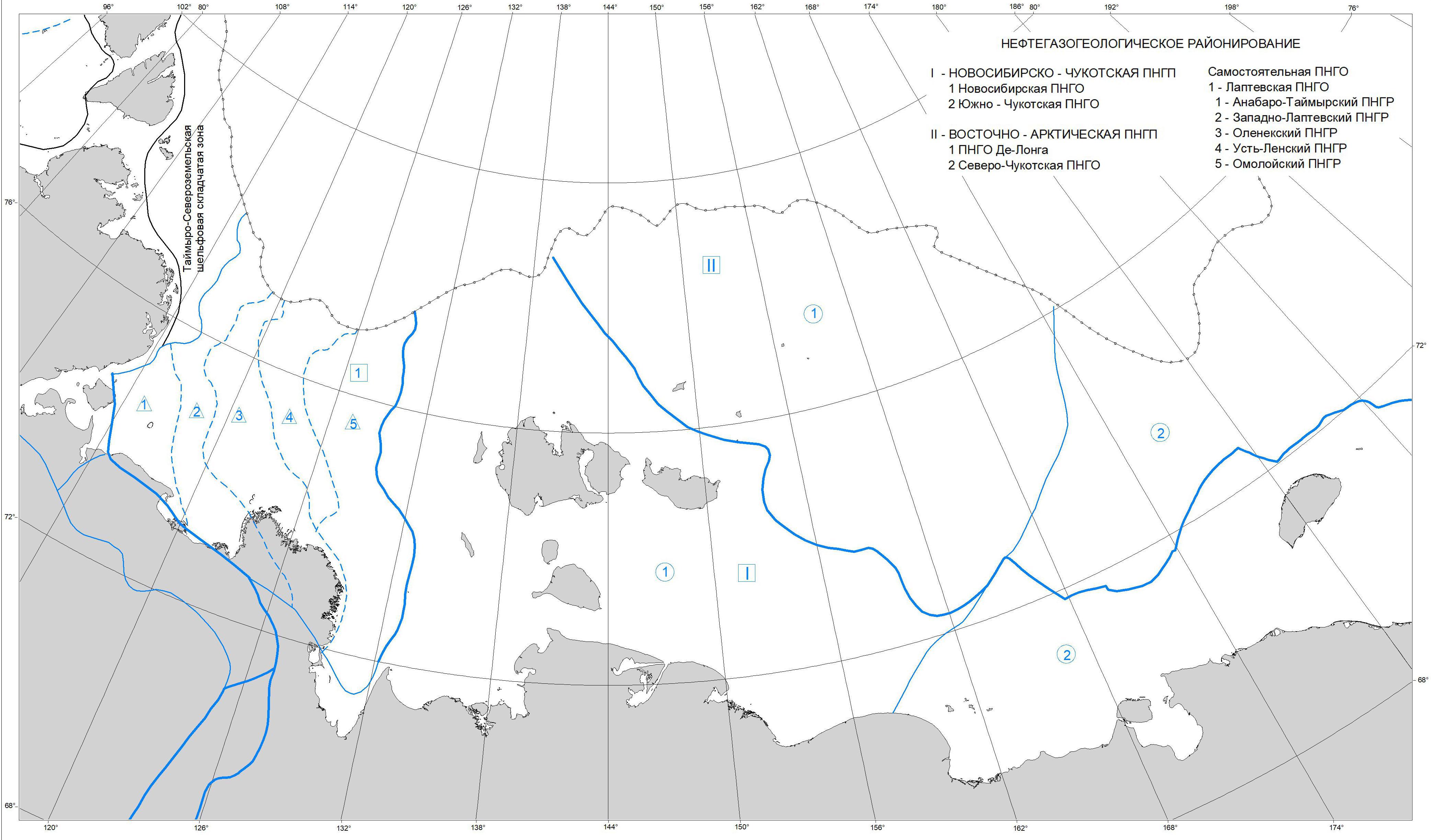 Рисунок 7 Схема нефтегазогеологического районирования шельфа восточно-арктических морей [1]№Название проектаДлина (км)1А4391,0302А78203DL3600 А72007 г.А42007 г. (?)DL2011-2012 гг.Система возбуждения упругих колебанийСистема возбуждения упругих колебанийСистема возбуждения упругих колебанийСистема возбуждения упругих колебанийТип источниковBOLT 1500/1900 LL-XBOLT TECHNOLOGY CorpBOLT GUNКол-во источников в одной линии20до 109; 7; 7; 9Используемые объёмы источников60; 100; 130; 180; 200 и 300 куб. дюйм60; 100; 130; 180; 200 и 300 куб. дюйм70; 100;130;145; 180;200; 250; 300 куб дюймПогрешность срабатывания ПИ±1.5 мс±1.5 мс±1.5 мсРабочее давление на выстреле2000 psi.2000 psi.2000 psi.Рабочее заглубление линии6 м7 м6 мИнтервал возбуждения37.5 м37.5 м37,5 мСистема буксировки-Норвежский буй А6Норвежский буй А6Вынос центра ПИ от кормы50 м30 м27,15 мСейсмическая косаСейсмическая косаСейсмическая косаСейсмическая косаТипSercel Seal 24bit digital (Fluid filled streamer)Sercel Seal 24bit digitalSercel Seal 24bit digital (Solid sentinel Streamer)Длина активной части косы8103.4 м8103.4 мГрупповой интервал12.5 м12.5 мДлина активной секции.150 м150 мКоличество секций545454Количество каналов в косе648648648Количество каналов в секции121212Количество гидрофонов в группе16168Вынос 1-го канала от кормы200150157.15 мГлубина буксировки косы8-9 м7-9 м7-9 мТип гидрофоновSLH 20 or GeopointSLH-20Serсel FlexibleМакс. рабочая глубина<<22 мМакс. нерабочая глубина>>-Регистрирующая аппаратураРегистрирующая аппаратураРегистрирующая аппаратураРегистрирующая аппаратураТипSeal v.5.1Seal v.5.1Seal v.5.2Количество каналов648648Длина записи12 сек12 сек12 секЧастота дискретизации2 мс2 мс2 мсФормат записиSEG-DSEG-DSEG-DНакопителиQUANTUM DLT8000    3592IBM 3590,3592Система контроля качестваeSQC-Pro v.2.2eSQC-Pro v.2.2                                                                                   (LINUX RED HAT 3.5)eSQC-Pro v.2.3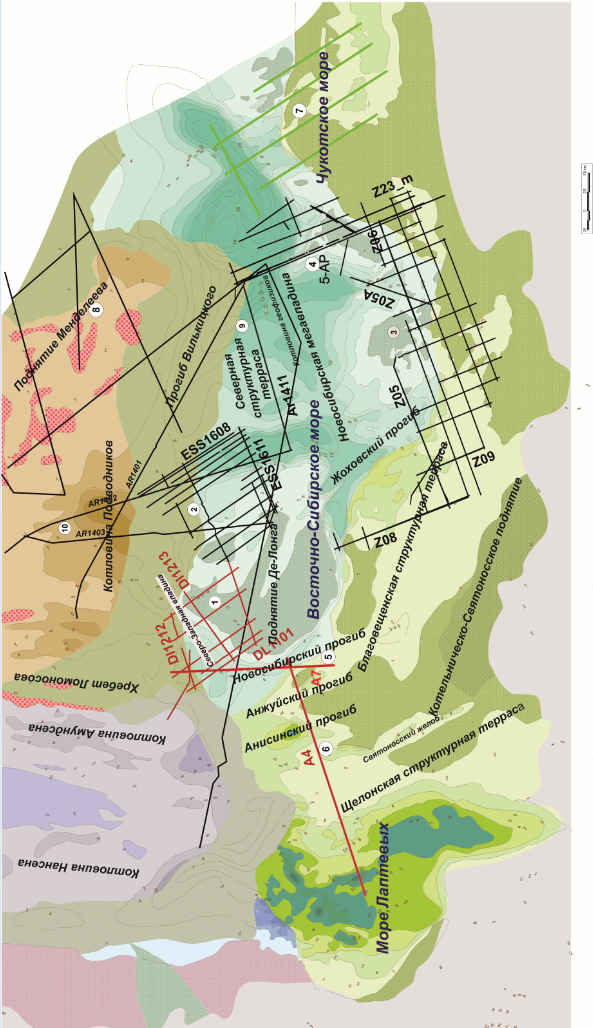 Рисунок 8 Схема сейсмических профилей, выполненных с 01.01.2000 г. за счёт средств федерального бюджетаНа тектонической основе (М.К.Косько).Красным цветом выделены профили, выбранные для интерпретацииОтчёт №5Отчёт №5Отчёт №6Отчёт №6Отчёт №14Отчёт №14ГоризонтКомплексГоризонтКомплексГоризонтКомплексДНО МОРЯДНО МОРЯДНО МОРЯДНО МОРЯДНО МОРЯДНО МОРЯССК7 (плейстоцен-квартер)ДНО МОРЯДНО МОРЯССК6 (плейстоцен – квартер)ESS6 – Q, эоплейстоценовое несогласиеССК7 (плейстоцен-квартер)ДНО МОРЯДНО МОРЯССК6 (плейстоцен – квартер)ESS6 – Q, эоплейстоценовое несогласиеССК6 (верхний миоцен-плейстоцен)LS5 - (Q) – Эоплейстоценовое несогласиеLSQ – Эоплейстоценовое несогласие связано с региональным раннечетвертичным перерывом в осадконакопленииССК6 (плейстоцен – квартер)ESS5 – Q, плейстоценССК6 (верхний миоцен-плейстоцен)LS5 - (Q) – Эоплейстоценовое несогласиеССК5 (плиоцен- плейстоцен)LSQ – Эоплейстоценовое несогласие связано с региональным раннечетвертичным перерывом в осадконакопленииССК5 (плиоцен - плейстоцен)ESS4 (N13)ССК6 (верхний миоцен-плейстоцен)LS4 - (N23) - Конец позднего миоценаССК5 (плиоцен- плейстоцен)LSms (N23) - Конец позднего миоцена«мессинская регрессия»ССК5 (плиоцен - плейстоцен)ESS3 (N12)ССК6 (верхний миоцен-плейстоцен)LS4 - (N23) - Конец позднего миоценаССК4 (верхнемиоцен – плиоценовый)LSms (N23) - Конец позднего миоцена«мессинская регрессия»ССК4 (верхнемиоцен – плиоценовый)ESS3 (N12)ССК5 (нижний олигоцен-нижний миоцен)LS3 - (N12) - предсреднемиоценовое несогласиe, подошва верхнего синрифтового комплексаССК4 (верхнемиоцен – плиоценовый)LS3 (N12) - граница верхнего олигоцена – нижнего миоцена(предмиоценовое эрозионное несогласие)ССК4 (верхнемиоцен – плиоценовый)ESS3 base (P31-N11)ССК5 (нижний олигоцен-нижний миоцен)LS3 - (N12) - предсреднемиоценовое несогласиe, подошва верхнего синрифтового комплексаССК4 (верхнемиоцен – плиоценовый)LS3 (N12) - граница верхнего олигоцена – нижнего миоцена(предмиоценовое эрозионное несогласие)ССК4 (верхнемиоцен – плиоценовый)ESS3 base (P31-N11)ССК4 (нижний олигоцен)LS3 - (N12) - предсреднемиоценовое несогласиe, подошва верхнего синрифтового комплексаССК4 (верхнемиоцен – плиоценовый)LS3 (N12) - граница верхнего олигоцена – нижнего миоцена(предмиоценовое эрозионное несогласие)ССК3 (поздний олигоцен – ранний миоцен)ESS2 (Р23- Р31)ССК4 (нижний олигоцен)LS3 - (N12) - предсреднемиоценовое несогласиe, подошва верхнего синрифтового комплексаССК3 (поздний олигоцен – ранний миоцен)LS2 (P23- P31) - олигоценССК3 (поздний олигоцен – ранний миоцен)ESS2 (Р23- Р31)ССК3 (эоценовый)LS3 - (N12) - предсреднемиоценовое несогласиe, подошва верхнего синрифтового комплексаССК3 (поздний олигоцен – ранний миоцен)LS2 (P23- P31) - олигоценССК2 (палеогеновый)ESS2base (Р12- Р21)ССК3 (эоценовый)LS2 - (P23- P31) - олигоценССК3 (поздний олигоцен – ранний миоцен)LS2base (Р12 – Р21) - конец раннего эоценаССК2 (палеогеновый)ESS2base (Р12- Р21)ССК2 (палеоценовый)LS2 - (P23- P31) - олигоценССК2 (палеогеновый)LS2base (Р12 – Р21) - конец раннего эоценаССК2 (палеогеновый)ESS2base (Р12- Р21)ССК2 (палеоценовый)LS1 - (К2 – Р1) – подошва кайнозойского осадочного чехлаССК2 (палеогеновый)LS1 (К2 – Р1) – подошва кайнозойского осадочного чехлаССК2 (палеогеновый)ESS1 (К2 – Р1)ССК2 (палеоценовый)LS1 - (К2 – Р1) – подошва кайнозойского осадочного чехлаССК1 (позднемеловой, К2)LS1 (К2 – Р1) – подошва кайнозойского осадочного чехлаССК1 (позднемеловой, К2)ESS1 (К2 – Р1)ССК1 (К2)A - (PZ, MZ – К2) – кровля апт-альбского диахронного несогласия, подошва синрифтового комплекса отложенийF - поверхность кристаллического фундамента (AR-PR)Акустический фундаментA - (PZ, MZ – К2) – кровля апт-альбского диахронного несогласия, подошва синрифтового комплекса отложенийF - поверхность кристаллического фундамента (AR-PR)Акустический фундаментГоризонт A (PZ-К2)ПСЭ (VIII-VII) (PZ-MZ)Горизонт F – кристаллический фундамент (AR-PR)Акустический фундамент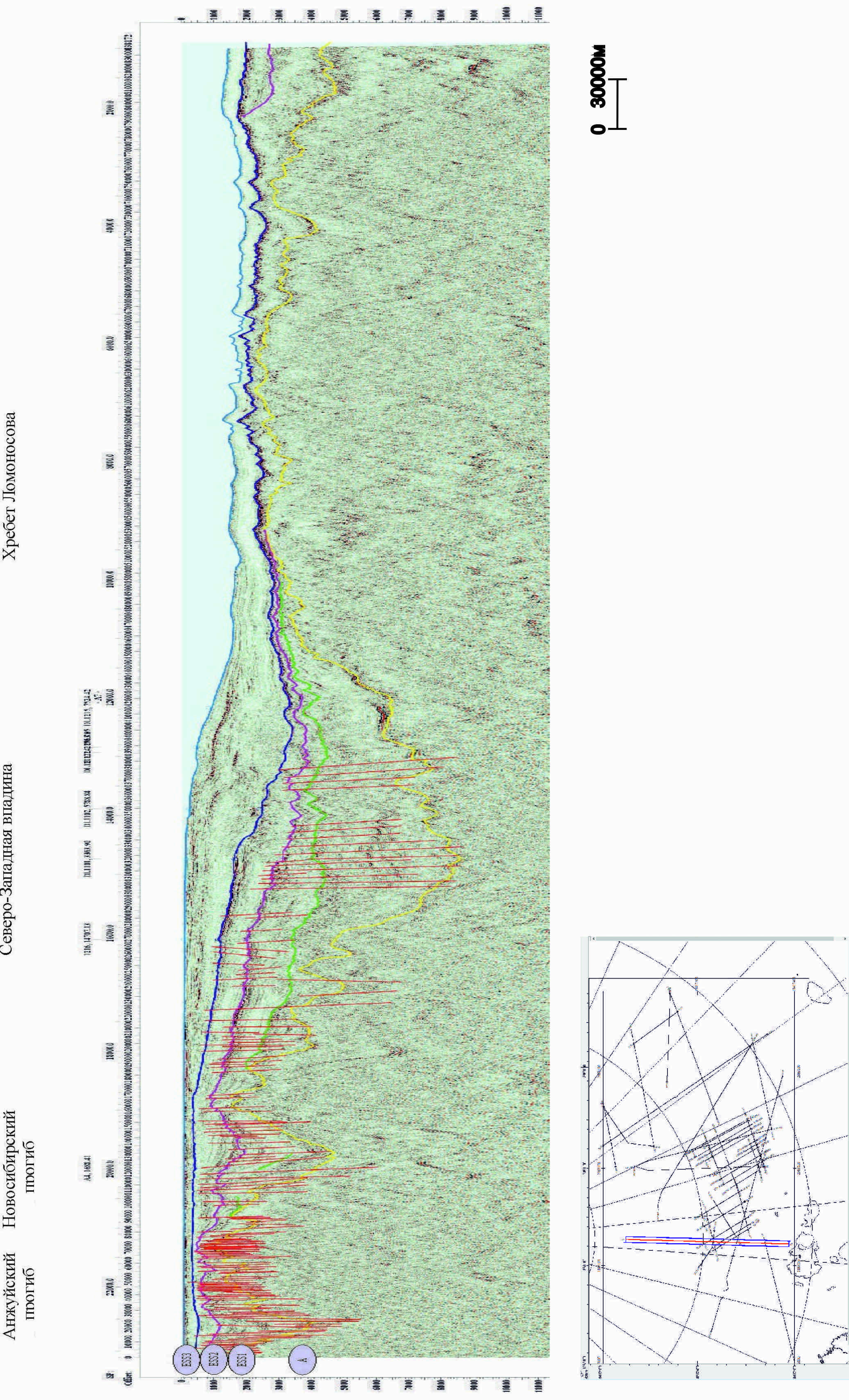 Рисунок 9 Сейсмогеологический разрез по профилю А7Рисунок 9 Сейсмогеологический разрез по профилю А7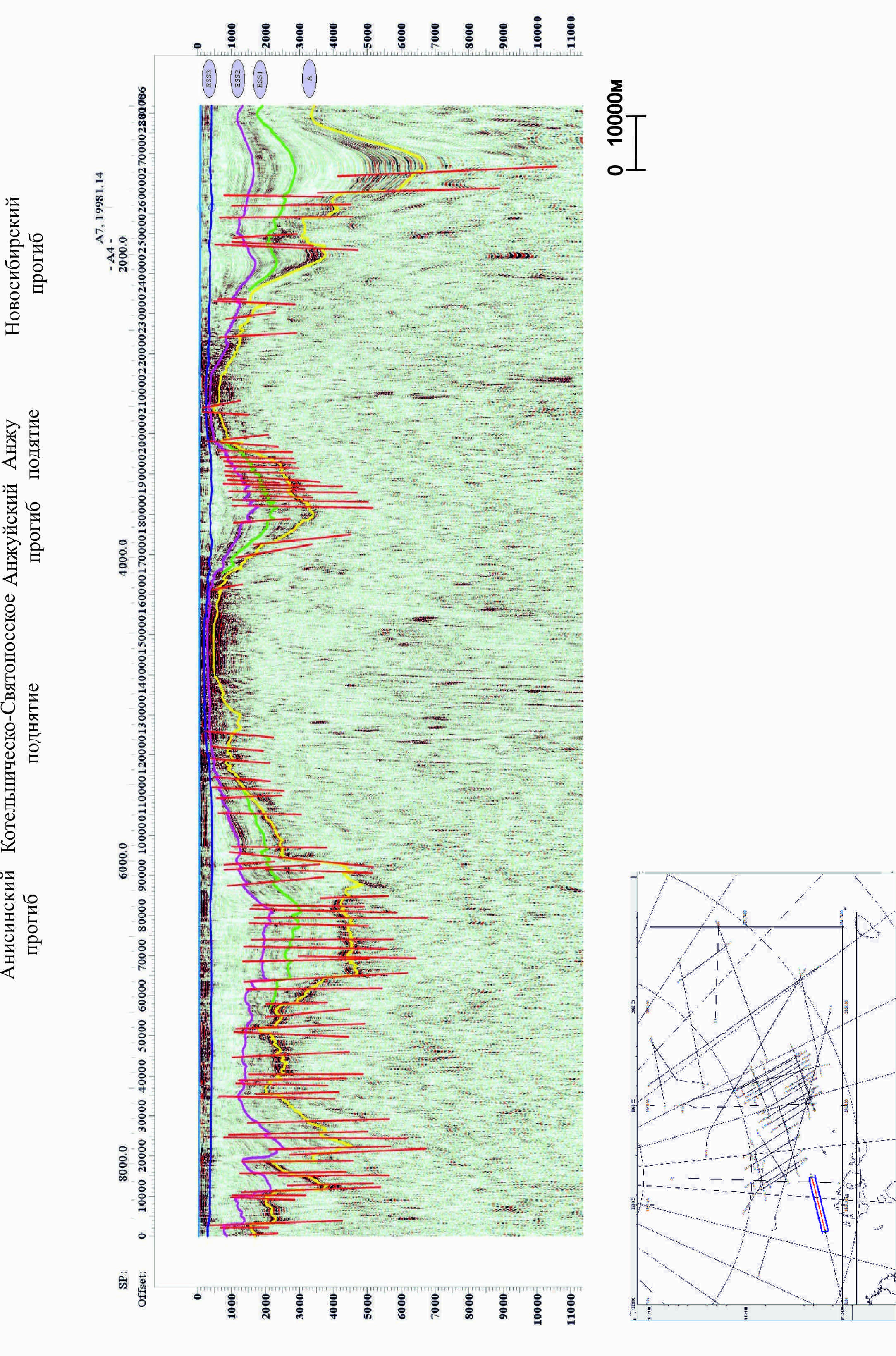 Рисунок 10 Сейсмогеологический разрез по профилю А4Рисунок 10 Сейсмогеологический разрез по профилю А4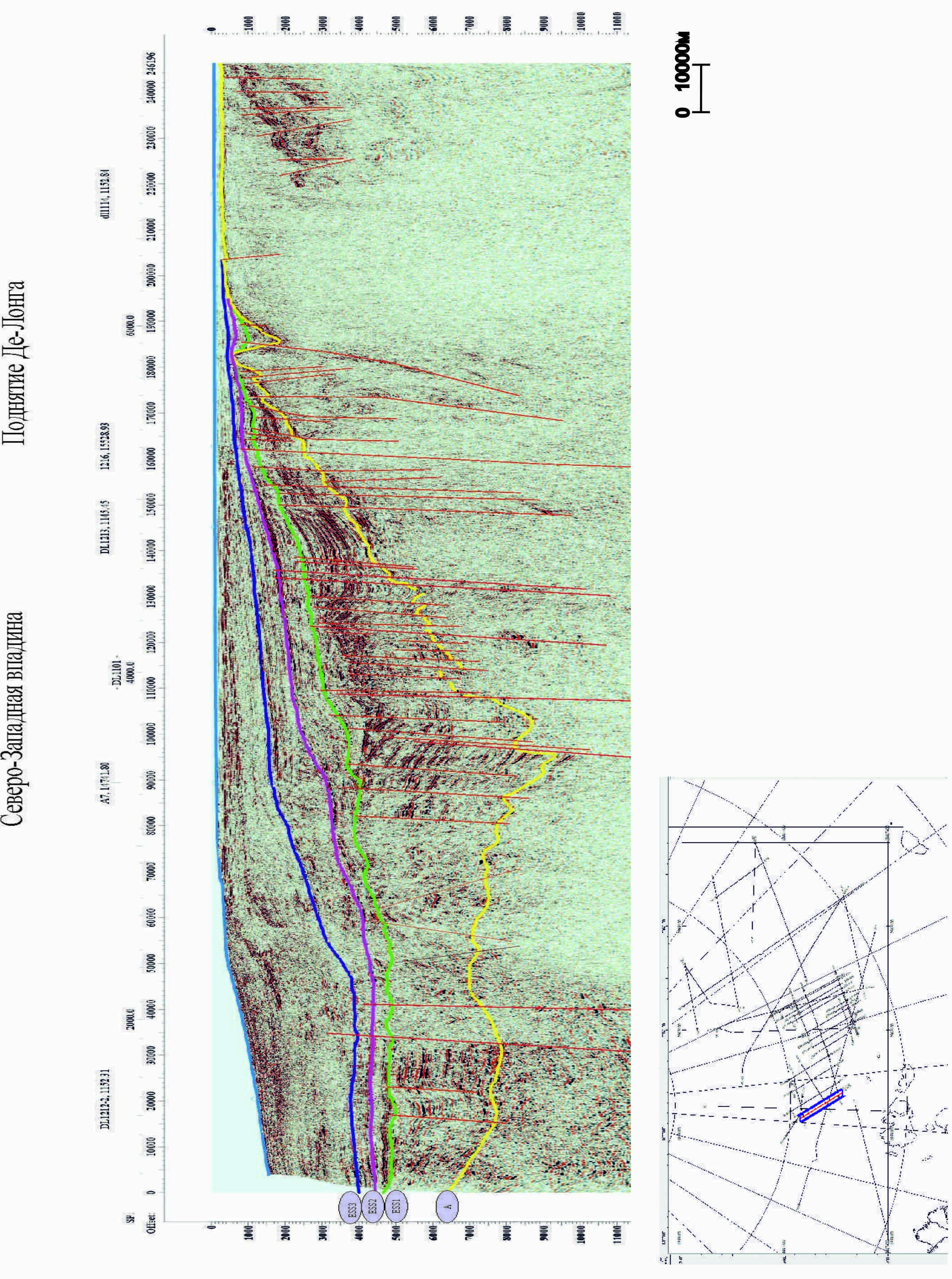 Рисунок 11 Сейсмогеологический разрез по профилю DL1101Рисунок 11 Сейсмогеологический разрез по профилю DL1101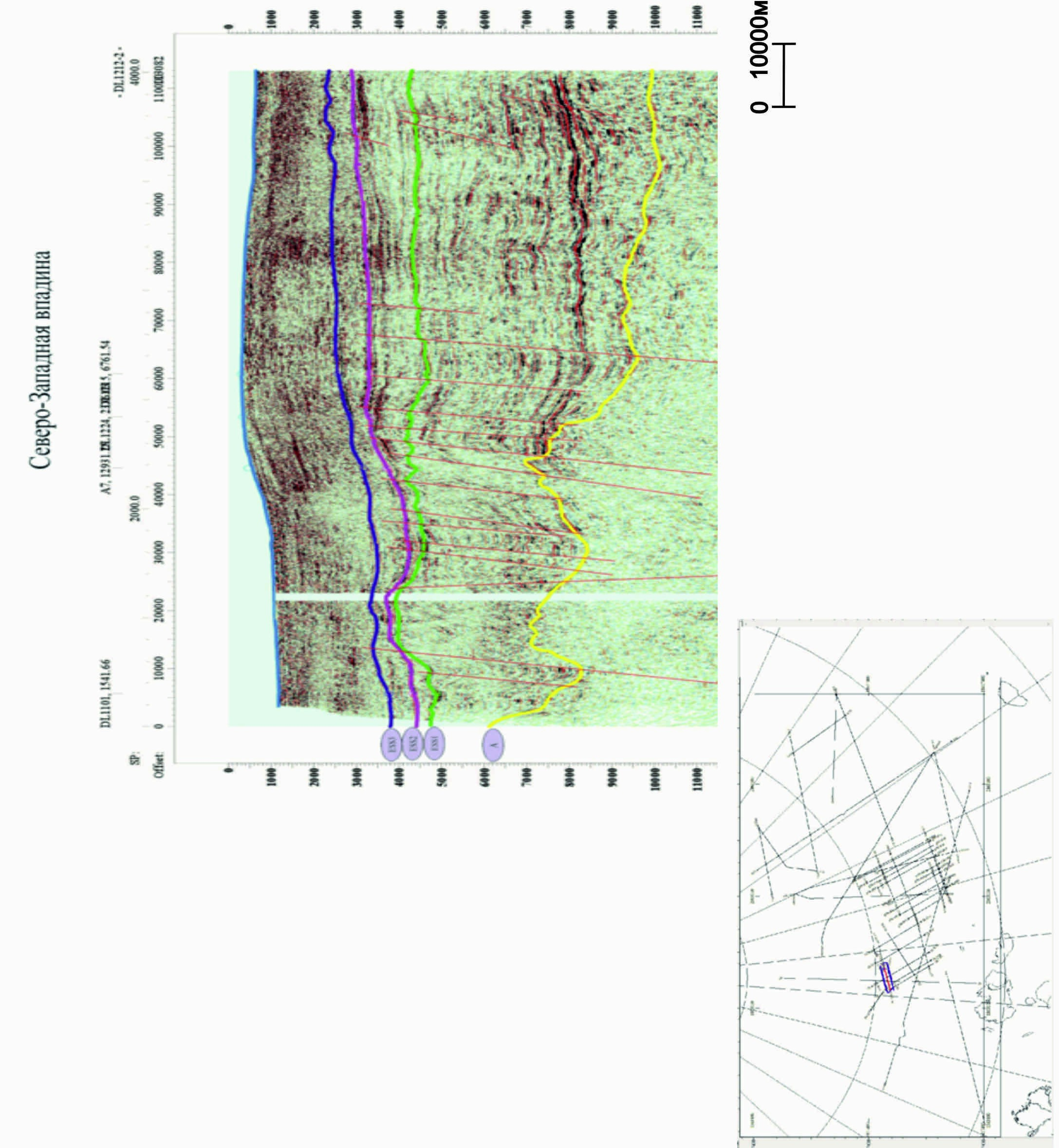 Рисунок 12 Сейсмогеолоический разрез по профилю DL1212Рисунок 12 Сейсмогеолоический разрез по профилю DL1212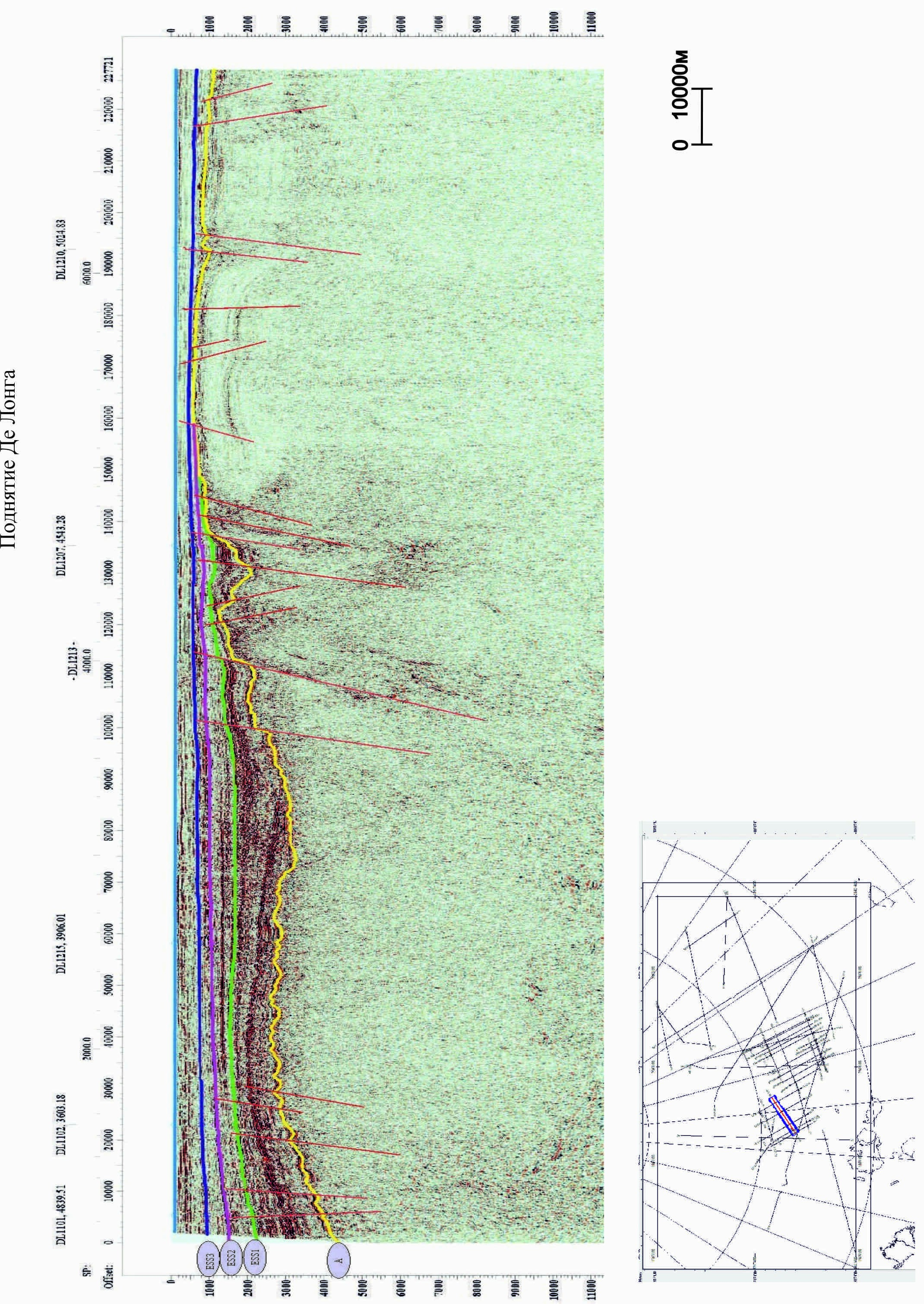 Рисунок  13 Сейсмогеологический разрез по профилю DL1213Рисунок  13 Сейсмогеологический разрез по профилю DL1213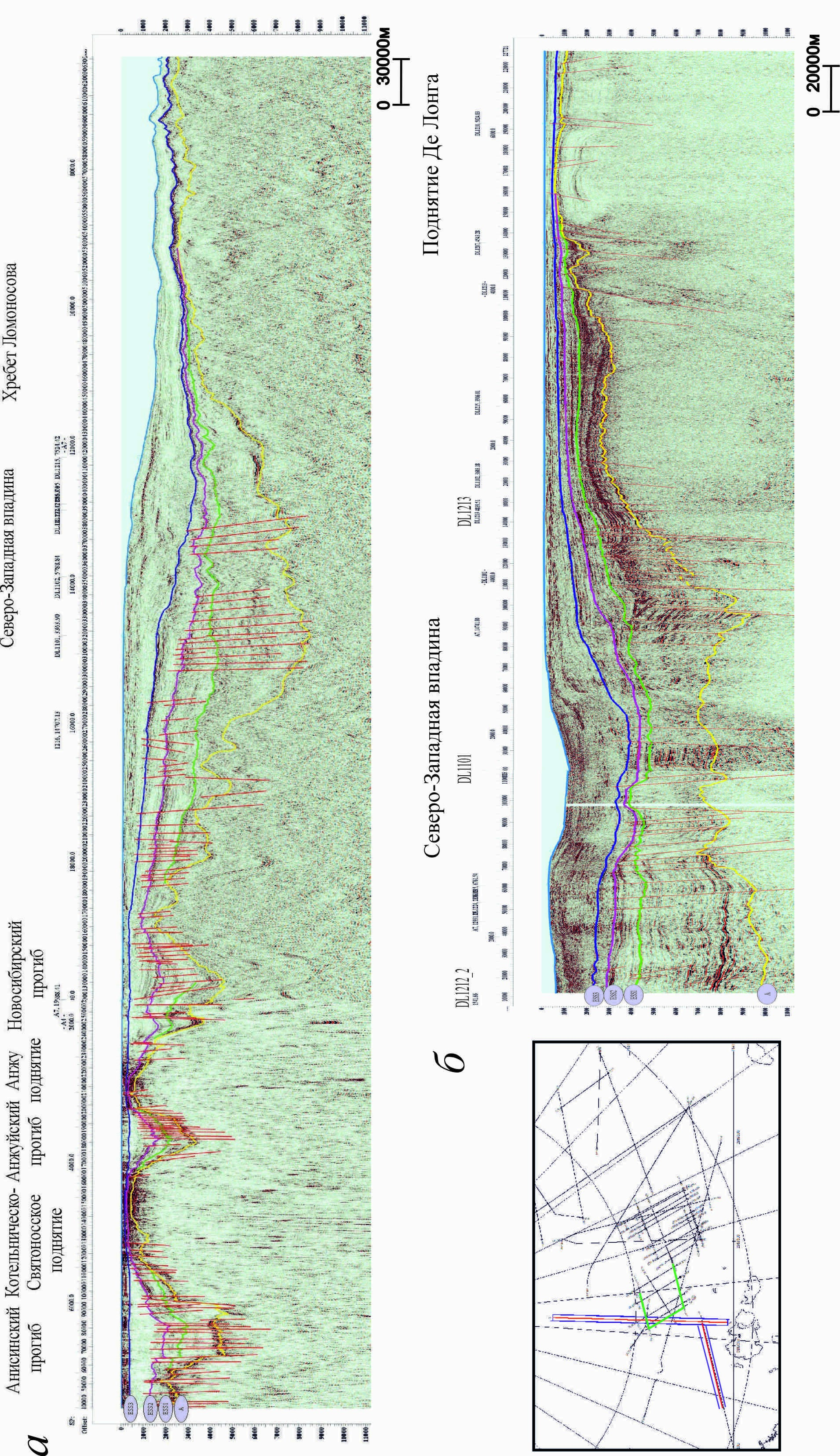 Рисунок 14 Сейсмогеологические разрезы композитных по профилям: а – А4-А7; б – DL Рисунок 14 Сейсмогеологические разрезы композитных по профилям: а – А4-А7; б – DL 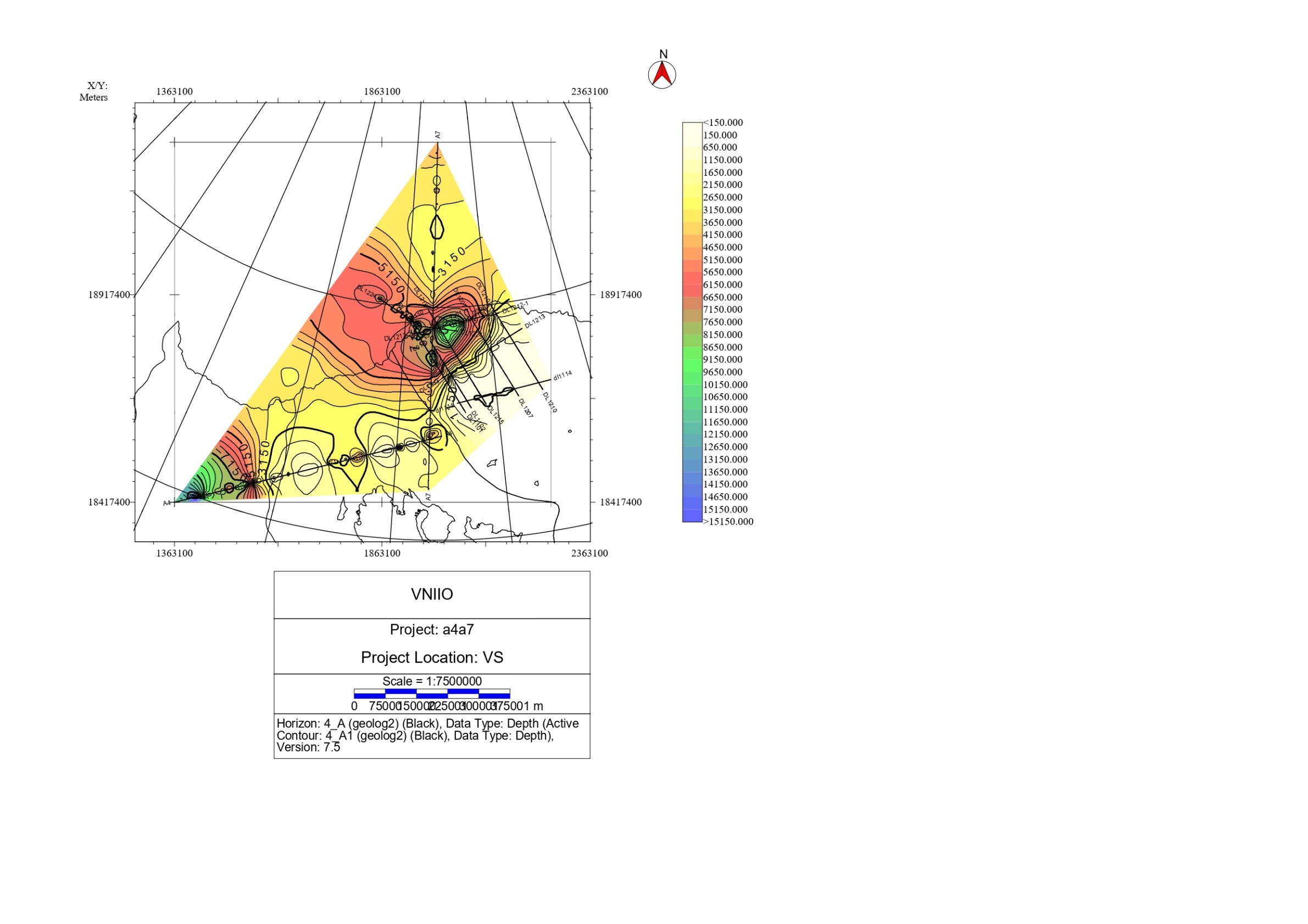 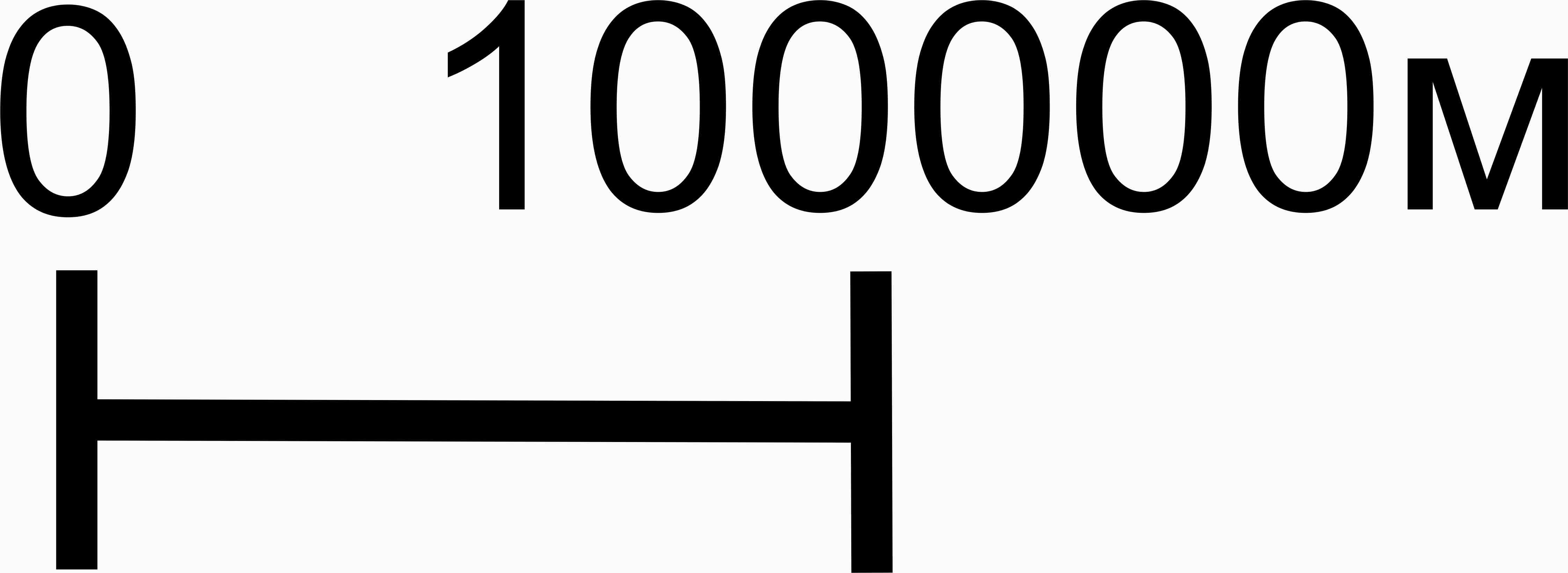 Рисунок 15 Структурная схема акустического фундамента в северо-западной части Восточно-Сибирского моряРисунок 15 Структурная схема акустического фундамента в северо-западной части Восточно-Сибирского моря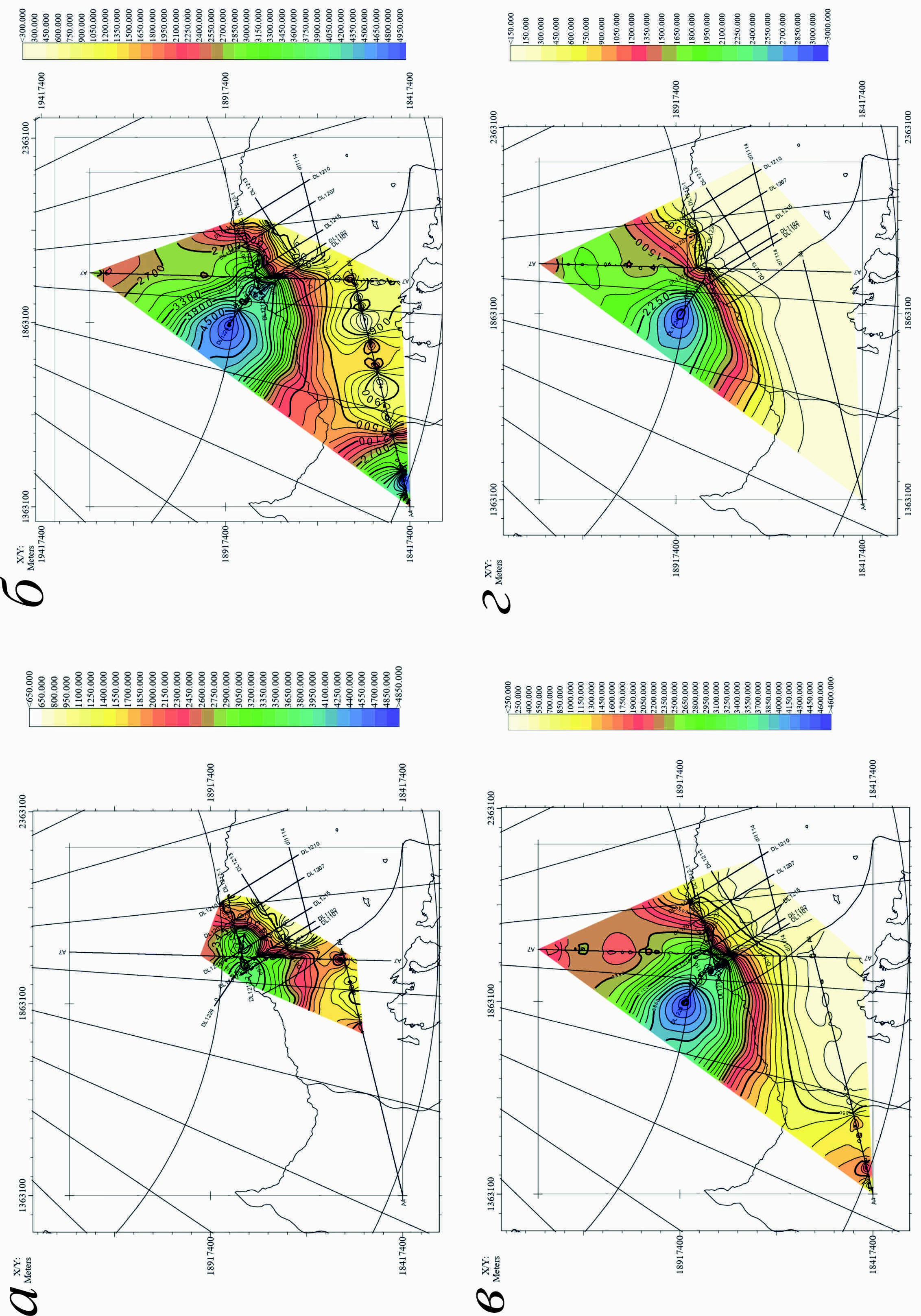 Рисунок16 Структурно-тектонические схемы отражающих горизонтов осадочного чехла: а – ESS1, б – ESS2, в – ESS3, г – дно моряРисунок16 Структурно-тектонические схемы отражающих горизонтов осадочного чехла: а – ESS1, б – ESS2, в – ESS3, г – дно моряРисунок16 Структурно-тектонические схемы отражающих горизонтов осадочного чехла: а – ESS1, б – ESS2, в – ESS3, г – дно моря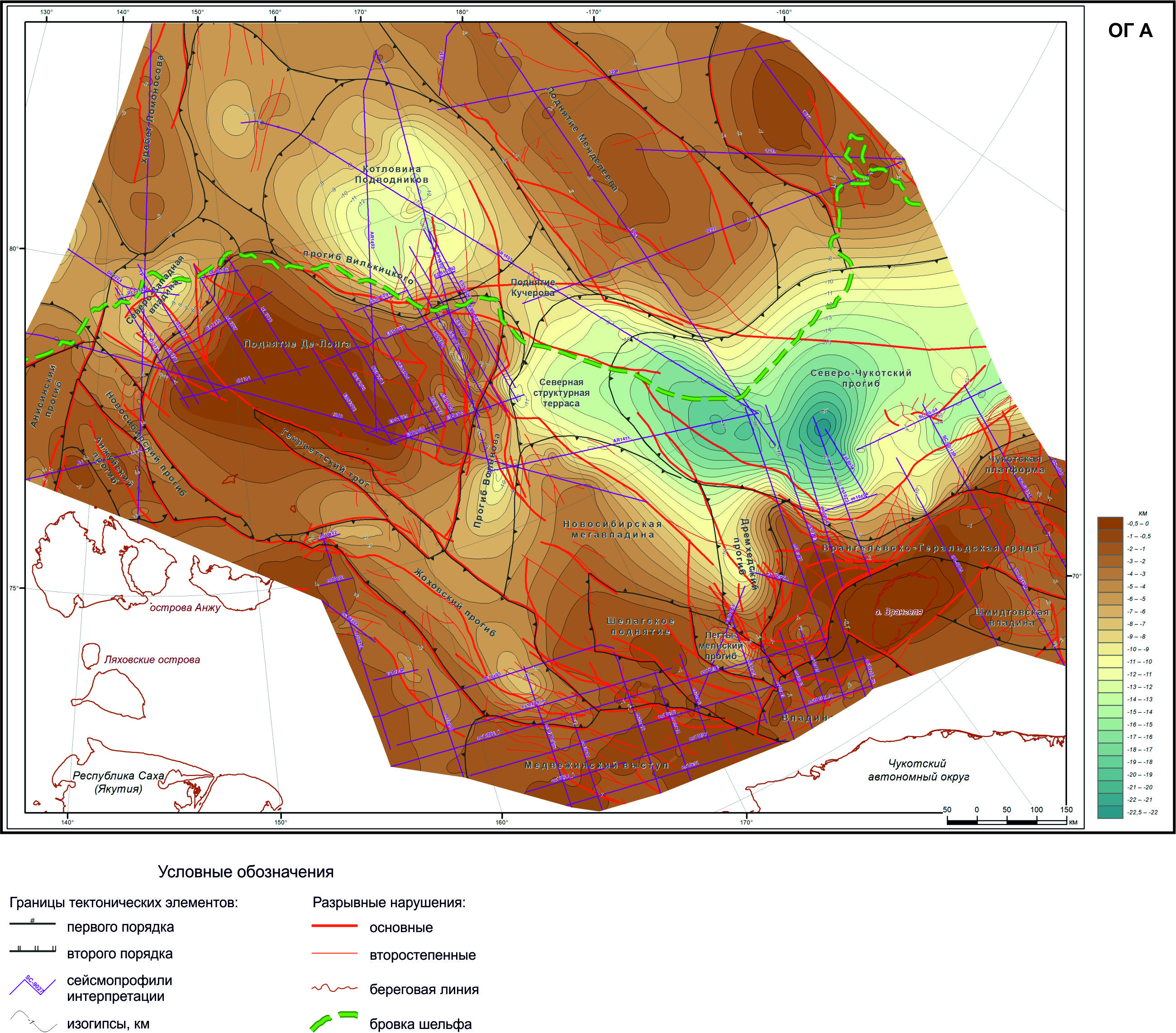 Рисунок 17 Структурно-тектоническая схема по поверхности акустического фундамента в пределах шельфаВосточно-Сибирского и Чукотского морейи сопредельной зоны СЛО [1]Рисунок 17 Структурно-тектоническая схема по поверхности акустического фундамента в пределах шельфаВосточно-Сибирского и Чукотского морейи сопредельной зоны СЛО [1]Рисунок 17 Структурно-тектоническая схема по поверхности акустического фундамента в пределах шельфаВосточно-Сибирского и Чукотского морейи сопредельной зоны СЛО [1]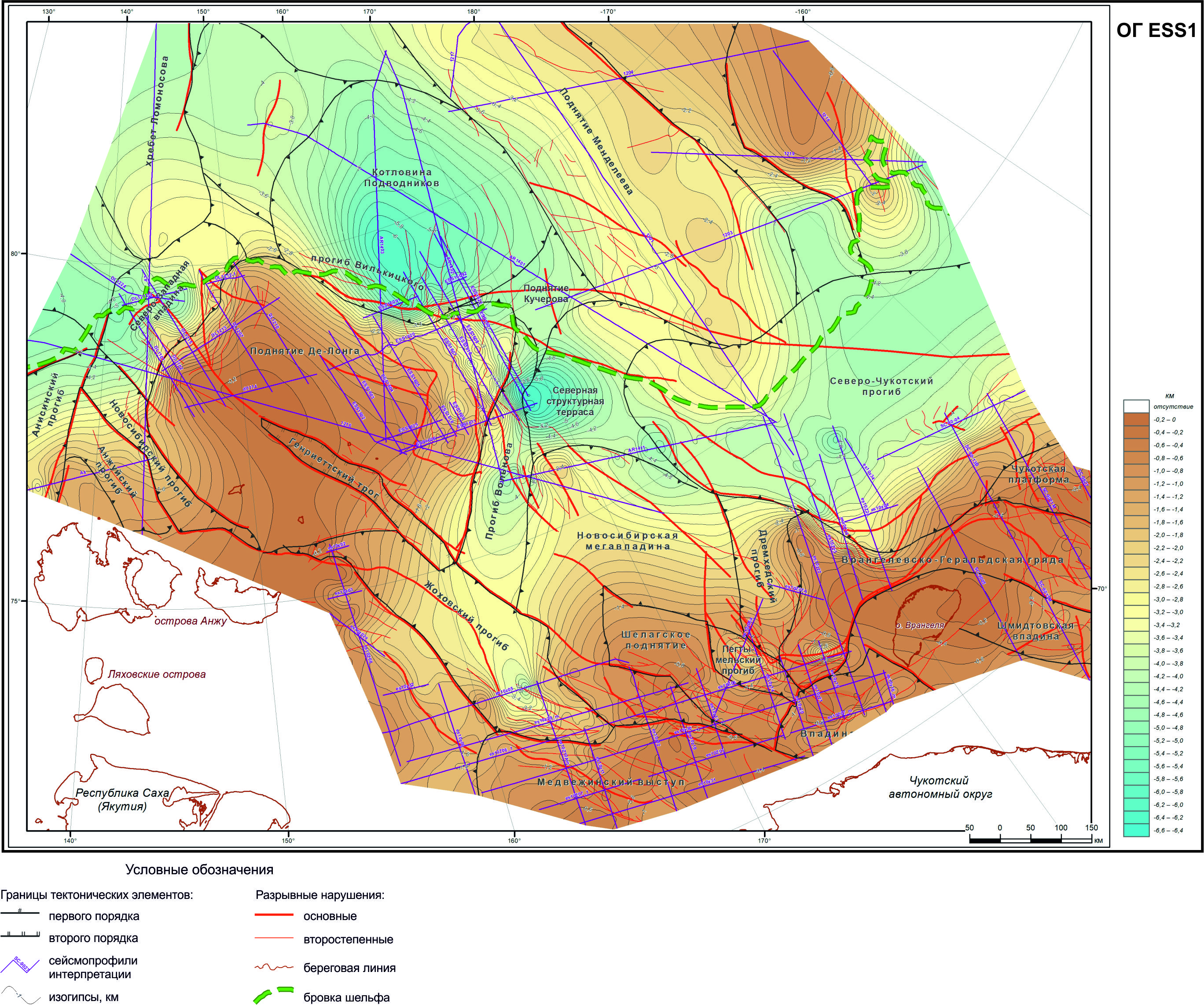 Рисунок 18 Структурно-тектоническая схема по поверхности посткампанского несогласия в пределах шельфаВосточно-Сибирского и Чукотского морейи сопредельной зоны СЛО [1]Рисунок 18 Структурно-тектоническая схема по поверхности посткампанского несогласия в пределах шельфаВосточно-Сибирского и Чукотского морейи сопредельной зоны СЛО [1]Рисунок 18 Структурно-тектоническая схема по поверхности посткампанского несогласия в пределах шельфаВосточно-Сибирского и Чукотского морейи сопредельной зоны СЛО [1]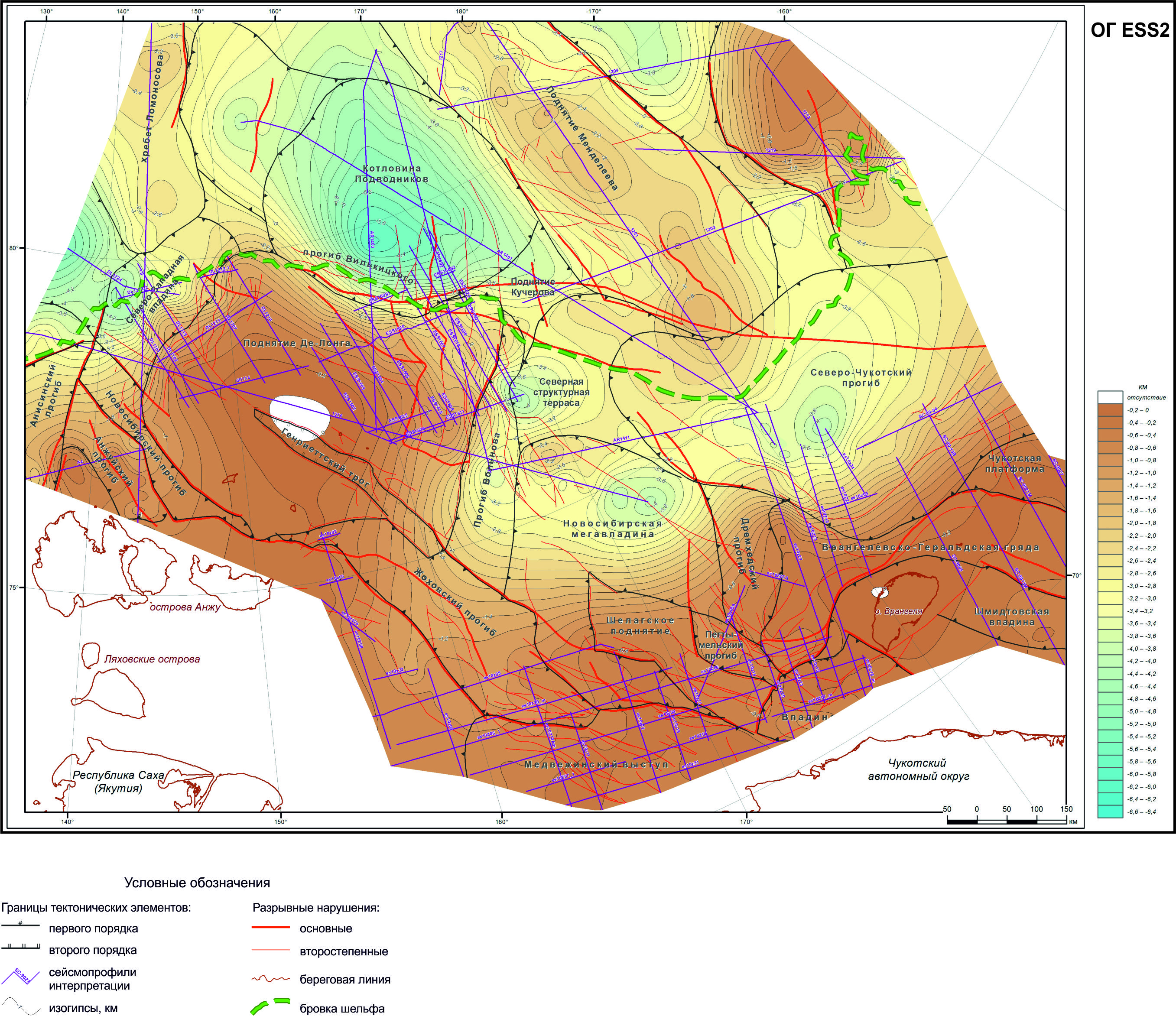 Рисунок 19 Структурно-тектоническая схема по поверхности эоцен-олигоценового несогласия в пределах шельфаВосточно-Сибирского и Чукотского морейи сопредельной зоны СЛО [1]Рисунок 19 Структурно-тектоническая схема по поверхности эоцен-олигоценового несогласия в пределах шельфаВосточно-Сибирского и Чукотского морейи сопредельной зоны СЛО [1]Рисунок 19 Структурно-тектоническая схема по поверхности эоцен-олигоценового несогласия в пределах шельфаВосточно-Сибирского и Чукотского морейи сопредельной зоны СЛО [1]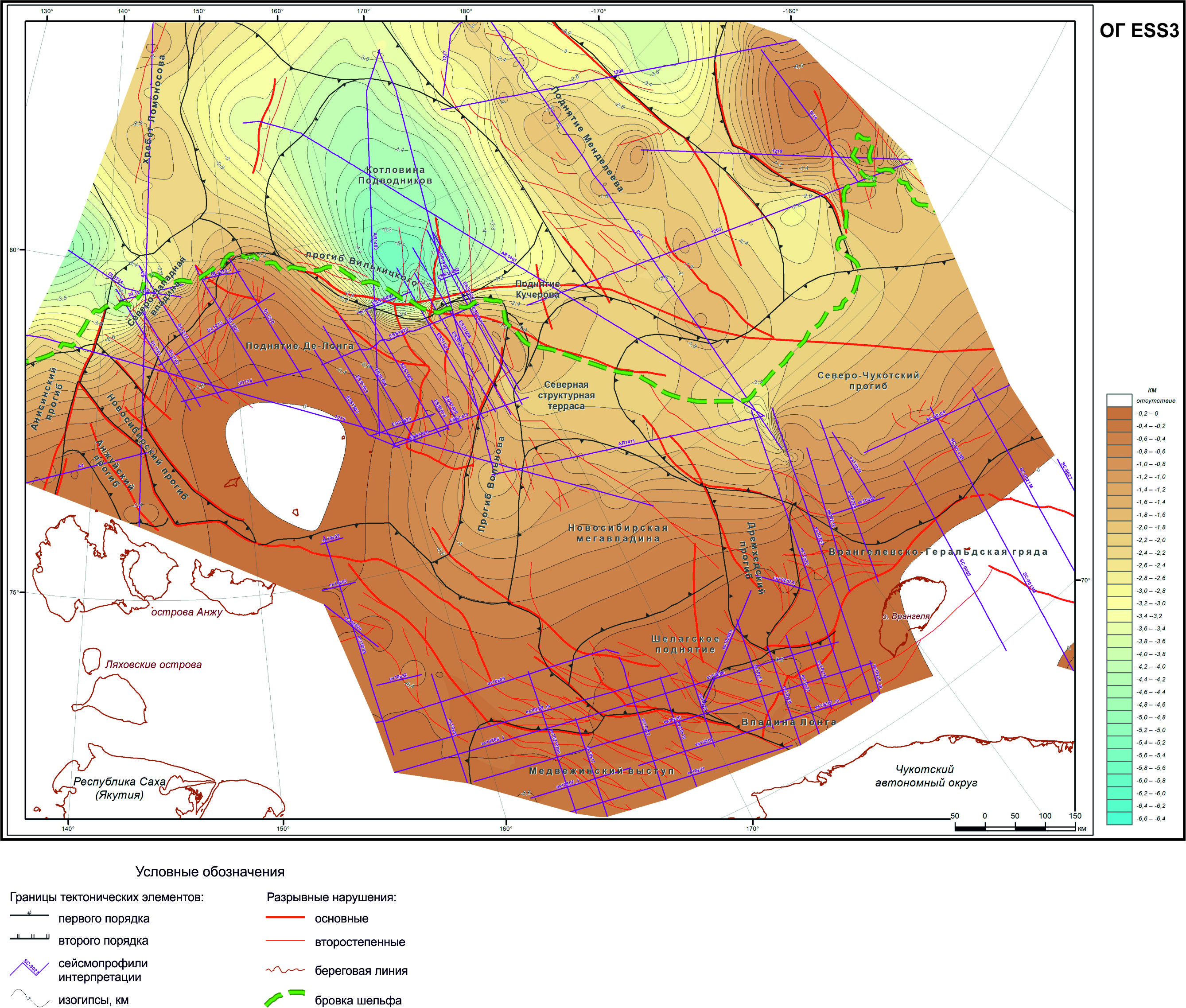 Рисунок 20 Структурно-тектоническая схема по поверхности предмиоценового несогласия в пределах шельфаВосточно-Сибирского и Чукотского морейи сопредельной зоны СЛО [1]Рисунок 20 Структурно-тектоническая схема по поверхности предмиоценового несогласия в пределах шельфаВосточно-Сибирского и Чукотского морейи сопредельной зоны СЛО [1]Рисунок 20 Структурно-тектоническая схема по поверхности предмиоценового несогласия в пределах шельфаВосточно-Сибирского и Чукотского морейи сопредельной зоны СЛО [1]